II M.COMELECTIVE COURSE - IVE – COMMERCESUBJECT CODE: P16MCE4AObjective:	To	educate	the	importance	and	usage	electronic knowledge in the field of commerce.UNIT IUNIT IIIntroduction to  E-Commerce  –  Electronic  Commerce  Frame   work – Electronic commerce and Media  convergence  –  The anatomy of E-Commerce Applications – Components of the Iway–  Network   Access  Equipment   –   Global   Information Distribution Networks – Internet Terminology – NSFNET : Architecture  and Components  -  National  Research  and Educational Network.Electronic Commerce and World Wide Web: Architectural Frame work for E- – WWW Architecture – Hypertext Publishing – Consumer Oriented Applications – Mercantile Process Models – Consumer’s Perspective – Merchant’s Perspective – Electronic Payment Systems (EPS) – Types - Designing  EPS  -  Smart  Cards  and EPS – Credit Cards and EPS.                     UNIT IIIUNIT IVUNIT VElectronic Data Interchange (EDI) : Applications – Security and Privacy Issues – Software Implementations –  Value  Added Networks – Internal  Information   System   –   Work-flow Automation and Coordination – Customization – Supply Chain Management .Marketing on the Internet: Advertising on the Internet  –  Chatting the On-Line Marketing Process  –  E-Commerce  Catalogs or Directories – Information Filtering – Consumer-Data Interface: Emerging Tools.Multimedia and Digital Video: Concepts – Digital Video and E- Commerce – Video Conferencing – Frame Relay – Cell Relay – Mobile Computing - Frame Work – Wireless Delivery Technology– Cellular - Data Communication Protocols.Books for Reference:Frontiers of Electronic Commerce - Ravi Kalakota, Andrew WinstonE-Commerce- A Managerial perspective - P.T.JosephDesigning Systems for Internet Commerce- G.Winfield Treese & Lawrence C.StewartE-Commerce The Cutting Edge Of Business - Kamelesh  K  Bajaj, Debjani NagE Business Road Map for Success -  Dr.Ravi  Kalakota,  Marcia  RobinsonE-Commerce - Srinivasa Vallabhan .S.V, Vijay Nicole  Imprints  pvt. Ltd., Chennai                                                 E – COMMERCE                                             SUBJECT CODE: P16MCE4AUNIT- IINTRODUCTION TO E‐COMMERCEE‐Commerce is a latest technology related with commerce and computer. Commerce is the exchange or transformation or buying and selling of entities (goods or commodities) on a very large scale involving transportation from one place to another. [Webster]E‐ Commerce is the process of doing business online. Or we can say that E‐commerce is to conduct business by using the IT (Information technology, i.e., computer technology and electronic communication) it is the buying and selling of items or goods or services on the Web using electronic communication and digital information processing technology.EDI or Electronic Data Interchange is an early form of e‐commerce. Its high cost, use of proprietary standards etc. hampered the spread of e‐commerce.By the help of the flexibility offered by computer networks and the availability of the Internet , E- commerce develop on traditional commerce . E-commerce creates new opportunities for performing profitable activities online. It promotes easier cooperation between different groups: businesses sharing information to improve customer relations; companies working together to design and build new products/services; or multinational company sharing information for a major marketing campaign.The followings are the business uses of the Internet. These services and capabilities are a core part of a successful e-commerce program. They are either parts of a value chain or are included as supporting activities:Buying and selling products and servicesProviding customer serviceCommunicating within organizationsCollaborating with othersGathering information (on competitors, and so forth)Providing seller supportPublishing and distributing informationProviding software update and patchesE‐commerce is the process of doing business electronic. It changes the entire business scenario due to the powerful innovation of Internet, which is spreading fast through the world. The power of Internet as a global access was felt with the introduction of the World Wide Web (WWW) in 1994. This global network makes global relations with the companies made easier. It is predicted that, in the near future the digital economy will overtake the traditional economy of all developed countries.E‐commerce is a composite of technologies process and business strategies that foster the instant exchange of information within between organization. E‐commerce strengthens relationship with buyers make it easier to attract new customer, improves customer responsiveness and open new markets on a global scale. E‐commerce is the application of various communication technologies to provide the automated exchange of business information with internal and external customer, suppliers and financial institutions.E‐commerce V/s Traditional CommerceE‐commerce is an extension of traditional commerce, which is concerned with the activities of business, industry and trade including the exchange of goods, services, information and money. It has the same essential ingredients of ordinary commerce. The major difference between e‐commerce and commerce is that with e‐commerce, these exchanges of goods and services are carried out over the web instead t of the traditional physical act of going to a trader for goods and services. Now that a large number of people have access to the internet and it is a good platform for the development of e‐commerce. Successful E‐commerce strategies allow organizations distinct advantages in terms of both cost and revenues‐ the fundamentals of all business. This is because cost can be cut immensely as retail outlets are not required. Most of the cost associated with traditional high capital business is eliminated and or transformed into profit in the Internet environment.DIFFERENCE BETWEEN E‐COMMERCE AND TRADITIONAL COMMERCEE‐Business and E‐commerceInternationally both the terms can be interchanged and having the same concepts, that is , doing business online. However, EB is the term which is derived from e‐commerce. However there is little difference between these two concepts. Electronic commerce is a business to business [B2B] initiative aimed at communicating business transaction documents on a real time or near real time basis between known trading partners such as suppliers, customers etc. E‐commerce might be considered as the use of the Internet as a company’s primary or exclusive portal to its customers. Amazon or e‐bay conducts all of their business online and their products and services are exclusively those which can be sold online.On the other side e‐business refers to companies for which internet is one of several channels to customers and perhaps not even the primary one. Banks are a classic example, as are companies, which have internet storefronts. But all such entities have other primary channels to distribute their products. The main distinctions between E‐commerce and E‐Business areHistory of E‐commerceMost people don’t realize that e‐commerce and its underlying technology have been around for about forty years. The term e‐commerce was originally conceived top describe the process of conducting business transactions electronically using technology from the Electronic Data Interchange [EDI] and Electronic Funds Transfer [EFT].EDI is widely viewed as the beginning of E‐commerce. Large organizations have been investing in development of EDI since sixties. It has not gained reasonable acceptance until eighties. EDI is a set of standards developed in the 1960’s to exchange business information and do electronic transactions. At first there were several different EDI formats that business could use, so companies still might not be able to interact with each other. Electronic Data interchange [EDI] allowed different companies to perform electronic dealings with one another.The internet was conceived in 1969, when the Advanced Research Projects Agency [a Department of Defense Organization] funded research of computer networking. The Internet could end up like EDI without the emergence of World Wide Web in 1990s.The web became a popular mainstream medium (perceived as the fourth mainstream medium in addition to print, radio and TC) in a speed, which had never seen before. The web users and contents were increasing at an accelerated rate. Besides the availability of technical infrastructures, the popularity of the web is largely attributed to the low cost access and simplicity of HTML authoring, which are the obstacles of EDI Development. The Internet and the Web have overcome the technical difficulty of EDI, but it has not solved the problem of slow development of E‐commerce standards/.XML, as a Meta Markup Language, provides a development tool for defining format of data interchange in a wide variety of business communities. Web services offer a flexible and effective architecture for the implementation. There is no doubt that XML and the web services will shape the course of E‐commerce in the years to come.The next important phase in the History of E‐commerce was the development of Mosaic Web browser in 1992.The Web Browser was soon given the form of a browser which could be downloaded and was named as Netscape.The next important milestone in e‐commerce was the development of Napster. Napster was an online application used to share music files for free. Many consumers used the site and were dictating what they wanted from the Industry. Napster allowed people to download music from the Internet for free.The development and adaptation of DSL and Red hat Linux respectively, again benefited the process of online business transaction. The year 2000, saw a major merge between AOL and Time Warner which marked another important step towards the development of E‐commerce.The World wide popularity of Internet has resulted in the stable development and overwhelming acceptance of E‐Commerce. E‐Commerce provides with a rich online transaction experience. Business to Business is the largest E‐Commerce in the present time. Peer to Peer and Consumer to Consumer are two important types of E‐Commerce.Importance, features and benefits of E‐commerce:Importance of E‐commerceThrough, E‐commerce, operating efficiency of the business firm will definitely improve and which in turn strengthen the value and service given to customers and provide a competitive edge over competitors. These improvements may result in more effective performance. The direct benefit accrue to an organization on practicing e‐commerce are better quality, greater customer satisfaction, better decision making, low cost, high speed and real time interaction. More specifically e‐commerce enables executing of information relating to the transaction between two or more using interconnected networks.From the business perspective with less time spent during each transaction, more transaction can be achieved on the same day. As for the consumer, they will save up more time during their transaction. Because of this, E‐commerce steps in and replaced the traditional commerce method where a single transaction can cost both parties a lot of valuable time.E‐commerce is the most cost effective compared to traditional commerce method. This is due to the fact where through e‐commerce, the cost for the middleperson to sell their products can be saved and diverted top another aspect of their business. For e‐commerce, the total overheads needed to run the business is significantly much less compared to the traditional commerce method. The reason due to that is where most of the cost can be reduced in E‐ commerce.To both the consumers and business, connectivity plays an important part as it is the key factor determining the whole business. From the business point of view, E‐commerce provides better connectivity for its potential customer as their respective website can be accessed virtually from anywhere through the Internet. This way, more potential customers can get in touch with the company’s business and thus, eliminating the limits of geographical location. From the customer’s standpoint, E‐commerce is much more convenient as they can browse through a whole directories of catalogues without any hassle, compare prices between products, buying from another country and on top of that, they can do it while at home or at work, without any necessity to move a single inch from their chair. Besides that for both consumers and business,E-commerce proves to be more convenient as online trading has less red tape compared to traditional commerce method. Ecommerce itself gives a boost to the global market. In short, if without any major obstacles, E‐commerce will certainly continue to mature in the global; market and eventually, it will become an essential business plan for a company in order to survive and stay competitive in the ever changing market.E‐commerce business have numerous advantages over off line retail locations and catalog operators consumers browsing online stores can easily search to find exactly what they are looking for while shopping and can easily comparison shop with just a few clicks of the mouse. Even the smallest online retail sites can sell products and turn a profit with a very simple online presence. Web tracking technology allows e‐commerce sites to closely track customer preferences and deliver highly individualized marketing to their entire customer base.E-Commerce offers the following benefits to Business organisations.Benefits of E-CommerceE-Commerce offers the following to business organisations.International market place:The market for a Web based business is not restricted bound by any geographical boundaries. This means that various restrictions existing in different geographical regions in traditional business environment is avoided in e-commerce. Goods can be sold in new markets, especially geographically remote ones.Single physical marketplace located in a geographical area has now become a borderless marketplace including national and international markets. E-commerce enables business firms to have access to people all around the world. In effect all e-commerce businesses have become virtual multinational corporates.Operational cost savings:The cost of creating, processing, distributing storing and retrieving paper-based information has decreased. This has led to the savings of cost.Reduced inventories and overheads:E-commerce firms need not stock large inventory. This is based on collecting the customer order and then delivering through JIT (just-in-time) manufacturing. This is particularly beneficial for companies in the high technology sector, where stocks of components held could quickly become obsolete within months. For example, companies like Motorola mobile phones, and Dell computers gather customer orders for a product, transmit them electronically to the manufacturing plant where they are manufactured according to the customer’s specifications like colour and features and then sent to the customer within a few days.Mass Customisation:E-commerce has regolutionised the way consumers buy goods and services. In the e-commerce environment firms are able to customise their products and services to the customer’s requirements. In the past when Ford first started making motor cars, customers could have any colour so long as it was black. Now customers can configure car according to their specification within minutes on-line via the www.ford.com website.Lower telecommunications cost:The Internet is much cheaper than value added networks (VANs) which were based on leasing telephone lines for the exclusive use of the organisation and its authorised partners. It is also cheaper to send a fax or e-mail via the Internet than direct dialling.Digitalization of products and processes:Digitalisation of products and processes particularly in the case of software and music / video products, which can be downloaded or e-mailed directly to customers via the Internet in digital or electronic format within 24-hour-time. Businesses can be contacted by or contact customers or suppliers at any time.Benefits of E-Commerce to ConsumersE-Commerce provides many benefits to consumers as well.Easy Accessibility:E-commerce enables customers to shop or conduct other transactions 24 hours a day, all year round from almost any location. For example, a customer can check his balances, making payments, obtaining travel and other information.More choices:Customers can now choose a wide range of products and customise. He can buy goods and services even from an international selection of suppliers.Price comparisons:Customers can ‘shop’ around the world and can make price comparisons either directly by visitingdifferent sites, or by visiting a single site where prices of different sellers are exhibited.Improved delivery processes:This can range from the immediate delivery of digitised or electronic goods such as software or audio- visual files by downloading via the Internet, to the on-line tacking of the progress of packages being delivered by mail or courier.Benefits of E-Commerce to SocietyE-commerce is also useful to the society as described below.Flexible working practices:E-commerce enables more flexible working practices, which enhances the quality of life or people in society, enabling them to work from home. This is more convenient and provides happiest and less stressful working environments ; it also reduces environmental pollution as few people have to travel to work regularly.Connects people:This also helps people in both developing countries and rural areas to enjoy and access products, services, information and other people which otherwise would not be so easily available to them.Facilitates delivery of public services:E-commerce also facilitates delivery of public services. For example, public can make use of health services available over the Inernet for on-line consultation with doctors or nurses, filing fax return over the Inernet through the website.Limitations of E-CommerceElectronic commerce is also characterized by some technological and inherent limitations which have restricted the number of people using this revolutionary system. One important disadvantage of e‐commerce is that the Internet has still not touched the lives of a great number of people, either due to lack of knowledge or trust. A large number of people do not use the Internet for any kind of financial transaction.Another limitation of e‐commerce is that it is not suitable for perishable commodities like food items. People prefer to ship in the conventional way than to use e‐commerce for purchasing food products. So e‐commerce is not suitable for such business sectors. The time period required for delivering physical products can also be quite significant in case of e‐commerce. A lot of phone calls and e‐mails may be required till you get your desired products. However returning a product and getting a refund can be more troublesome and time consuming than purchasing, in case if you are not satisfied with a particular product. Some of the other limitations are:‐Credit card security is a serious issue if vulnerableCosts involved with bandwidth and other computer and server costsExtensive database and technical knowledge and experience requiredCustomer apprehension about online Credit Card ordersConstantly changing technology may leave slow business behindSome customers need instant gratification, and shipment times interrupt thatSearch utilities far surpasses the speed used to find products through catalogsEncourages competition between small and large online retailersThere was much publicity of Internet and E-Commerce over the last few years. But this type of commerce is not free from defects. These again will be dealt with according to the three major stakeholders - organisations, consumer and society.Limitations or disadvantages of E-Commerce to OrganisationsSecurity:One of the important limitations of e-commerce is the lack of sufficient system security, reliability, standards and communication protocols. There are numerous reports of websites and databases being backed into, and security loop holes in software. For example, Microsoft has over the years issued many security notices for their software. Several banking and other business websites have experienced breaches in security where a technical oversight or a fault in its systems led to confidential client information becoming available to all.Pressure for innovation:Under pressure to innovate and develop business models to exploit the new opportunities may sometime leads to strategies harmful to the organisation. The ease with which business models can be copied and imitate over the Internet increase that pressure and restrict longer-term competitive advantage.Price wars:Facing increased competition from both national and international competitors often leads to price wars and subsequent occurrence of losses for the organisation.Problems with compatibility of older and new technology:There are problems where old business systems cannot communicate with web based and Internet infrastructures, leading to some organisations running almost two independent systems where data cannot be shared. This necessitates the form to invest in new systems which connect the different systems. In both cases this is both costly as well as difficult to the efficient running of organisations.Limitations of E-Commerce to ConsumersFinancial commitment:Computing equipment is needed for individuals to participate in the new ‘digital’ economy, which meansan initial capital cost to customers’.Computer literacy:A basic technical knowledge is required of both computing equipment and navigation of the Internet and the World Wide Web.Cost of internet:Cost of access to the Internet, whether dial-up or broadband tariffs, is another important limitation.Cost of computing equipment:Not only the initial cost of buying equipment but additional investment to update technology regularly to be compatible with the changing requirement of the Internet, websites and applications is also a major limitation.Lack of security and privacy of personal data:There is no real control of data that is collected over the Web or Internet. Data protection laws are not universal and so websites hosted in different countries may or may not have laws which protect privacy of personal data.No personal contact:Physical contact and relationships are replaced by electronic processes. Customers are unable to touch and feel goods being sold on-line or gauge voices and reactions of human beings. A lack of trust exists because they are interacting with faceless computers.Limitations of E-Commerce to SocietyBreakdown in human interaction:As people become more used to interacting electronically there could be an erosion of personal and social skills which might eventually be harmful to the world we live in where people are more comfortable interacting with a screen than face to face.Social division:There is a potential danger that there will be an increase in the social divide between technical haves and have-nots - so people who do not have technical skills become unable to secure better-paid jobs and could form underclass with potentially dangerous implications for social stability.Wasted resources:As new technology outdates quickly, creates the problems to dispose of all the old computers, keyboards, monitors, speakers and other hardware or software.Facilitates Just-In-Time manufacturing:This could potentially damage an economy in time of crisis as stocks are kept to a minimum and delivery patterns are based on pre-set levels of stock which last for days rather than weeks.Difficulty in policing the Internet:This means that numerous crimes can be committed and they often go undetected. This is also a rise in the availability and access of obscene material and ease with others can entrap children in chat rooms.Impacts of E‐commerceThe introduction of e‐commerce has impacted on the traditional means of online exchanges. It is creating a new market place and opportunities for the reorganization of economic processes, in a more efficient way. The open structure of the Internet and the low cost of using it permit the interconnection of new and existing information and communication technologies. It offers businesses and consumers an innovative and powerful information system and another form of communication. This changes the way they search and consumer products, with these products increasingly customized, distributed and exchanged differently. The advent of e‐ commerce has seen a dramatic impact on the traditional ways of doing business. It has brought producers and consumers closer together and eradicated many of the costs previously encountered. It is evident that the supply industry will benefit from e‐commerce which includes those producing computers, networking equipment and the software necessary. It is also evident that a negative impact will be targeted at direct substitutes, such as retail travel agencies, retailers of software and “bricks and mortar: music stores. However, these impacts will be small compared to the developments imaginable.FRAMEWORKS AND ARCHITECTURESLearning objectivesIn this chapter you will learn,what are the main actors and stakeholders in the area of E-Commerce,how the fundamental sales process and his 7+1 process steps work,what are the technological elements, which are characteristic for E-Commerce and have enabled the big success of E-Commerce.Recommended pre-readingMohapatra 2013, chapter 2.ACTORS AND STAKEHOLDERSE-Commerce is driven by different groups of actors and stakeholders.First we have persons, abbreviated by “C”, where “C” stands for (potential) consumers or citizens, according to the specific context, which is to be considered.Secondly we have business organizations, abbreviated by “B”, where “B” stands for producers and suppliers, trade organisations or merchants, banks, insurance companies or other financial service providers, logistics & transportation firms or forwarding agencies and last but not  least several intermediaries (making business with and on the Internet; see chapter 1 of       this book).Thirdly we have governmental authorities, abbreviated by “G” or “A”, where “A” stands for administration and “G” stands for Government. This category includes local authorities, e.g. on town level or on county level, national authorities, e.g. on state level or on federation level (United states of…), and international authorities like European Union, United Nations, etc.We also see political parties, lobby organizations, press and media, non-governmental organizations (NGO’s) like Greenpeace, Red Cross or Olympic committee, churches and other religious organizations, sports and other associations. There is no specific abbreviation for this group of stakeholders.According to the specific nature of the interacting partners we talk about “X2Y business” where X and Y belong to the above-mentioned categories. We only talk about X2Y business  if there is an interchange of goods or services and money. The supplier provides goods or services, the customer, be it a consumer or another business, has to forward an appropriate amount of money to the supplier. This is done on the base of a contract (be it a written          or an oral contract).There are typically mentioned relationships (see figure 1):C2C: “Consumer to Consumer”, considered as a part of B2C business here,B2C: “Business to Consumer” (see chapter 3 of this book),B2B: “Business to Business” (see chapter 4 of this book),G2C: “Government to Citizen”, part of E-Government (not considered in this book),G2B: “Government to Business”, part of E-Government (not considered in this book),G2G: “Government to Government”, part of E-Government (not considered in this book).If you are interested in E-Government, see Rodríguez-Bolívar 2014 and Boughzala et al 2015.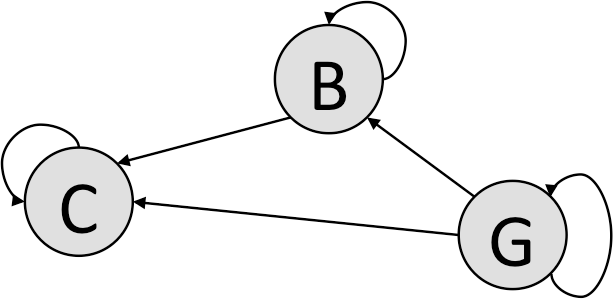 Figure 1: Business Relationships (B = Business; C = Customer/Citizen; G = Government)However this is a somehow artificial pattern. Doing business can be mainly considered via two questions:Who is the initiator or driver of the business transaction? If it is the supplier,  then this is under the focus of E-Commerce. If it is  the  customer,  then  this  is under the focus of E-Procurement.What is the nature of the transaction? If it is a temporary/one time transaction, then this will be considered under the term “B2C business”. If it is a permanent/an ongoing cooperation, then this will be considered under the term “B2B business”.FUNDAMENTAL SALES PROCESSAs we are discussing E-Commerce we have to know in detail what is going on in E-Commerce transactions. Thus we have to consider the basic or fundamental sales process. This process describes the general pattern of making business in delivering goods or providing services  and getting payments for this. Here we can differentiate as we generally and due to Porter’s value chain do it in process management between the primary or kernel process and a secondary or supporting process (Baan 2014, p. 113).PRIMARY PROCESS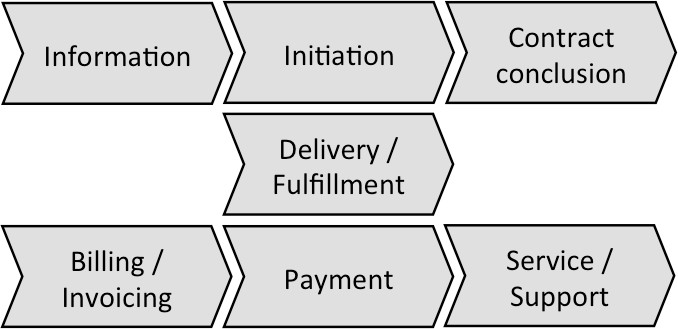 Figure 2: The primary processIn general we will denominate the provider of goods or services as the supplier and the receiver of goods or services as the customer. Sometimes third parties are involved, e.g. shipping agents, which are denominated specifically.The steps and sub-steps of the  primary  process,  including  the  responsible  party  (see  figure 2), are:Information step:Search for products and services: by the customer,Search for potential suppliers: by the customer,  о Search for potential customers: by the supplier,  о Communicate an offering: by the supplier,Communicate a need: by the customer,Initiation step:Get into contact: either by the customer or by the supplier,Request for delivery or service: by the customer,Offer for delivery or service: by the supplier,Assess supplier: by the  customer,Assess customer: by the  supplier,Contract conclusion step:Negotiate offer: by supplier and customer,Negotiate contract: by supplier and customer,Place order: by the customer,Confirm order: by the supplier,Delivery/fulfilment step:Proceeding for physical goods:Pack goods: by the supplier,Load goods: by the supplier,Ship goods: by the shipping agent,Unload goods: by the shipping agent,Unpack goods: by the customer or the shipping agent or a specific service provider,Assemble complex equipment at the customer’s site: by the shipping agent     or a specific service provider,Accept delivery: by the customer,Approve contract fulfilment to authorize billing: by the customer,Proceeding for physical services:Build and maintain service fulfilment capability: by the supplier,Come together physically because customer must be an active part in service delivery: by the supplier and the customer,Define service levels: by the supplier, possibly after a negotiation with    the customer,Add service level agreement to contract: by the supplier,Accept service fulfilment: by the customer,Approve contract fulfilment to authorize billing: by the customer,Proceeding for digital goods:Send goods to the customer via the net or provide for download: by the supplier,Protect goods against unauthorized access (see chapter 6 of this book): by     the supplier,Accept delivery or confirm successful download: by the customer,Approve contract fulfilment to authorize billing: by the customer,Proceeding for digital services:Provide service via the net: by the supplier,Define service levels: by the supplier, possibly after a negotiation with    the customer,Add service level agreement to contract: by the supplier,Initiate service provision: by the customer,Accept service fulfilment: by the customer,Approve contract fulfilment to authorize billing: by the customer,Proceeding for information:Like digital goods,Billing/invoicing step:Generate invoice: by the supplier,Generate attachments to invoice (e.g. protocol of service fulfilment, protocol of final customer’s approval, certificates, etc.): by the supplier,Forward invoice to customer (via the Web or via postal services): by the supplier, (Note: This step is sometimes conducted by the customer – totally or partially.)Payment step:Get money from the customer (see chapter 7 of this book): by the supplier or        a financial services provider,Service/support step:Provide additional information for the customer (e.g. user manual, technical documentation, etc.): by the supplier,Conduct customer support (e.g. recommendation for usage, FAQ, etc.): by the supplier,Manage complaints: by the supplier,Repair: by the supplier or a specific service provider,Manage returns (if repair is necessary, a wrong product has been delivered or customer wants to “roll back” the business): by the supplier in cooperation with the customer,Conduct maintenance (may be part of the product or may be a separate service offered by the supplier): by the supplier or a specific service provider.SECONDARY PROCESSThe secondary process (see figure 3) can be sub-divided intoInternal process control,Communication to the customer:Tracking & tracing: by the supplier or the shipping agent,Inform about order processing status: by the supplier,Announce delivery time: by the supplier or the shipping agent.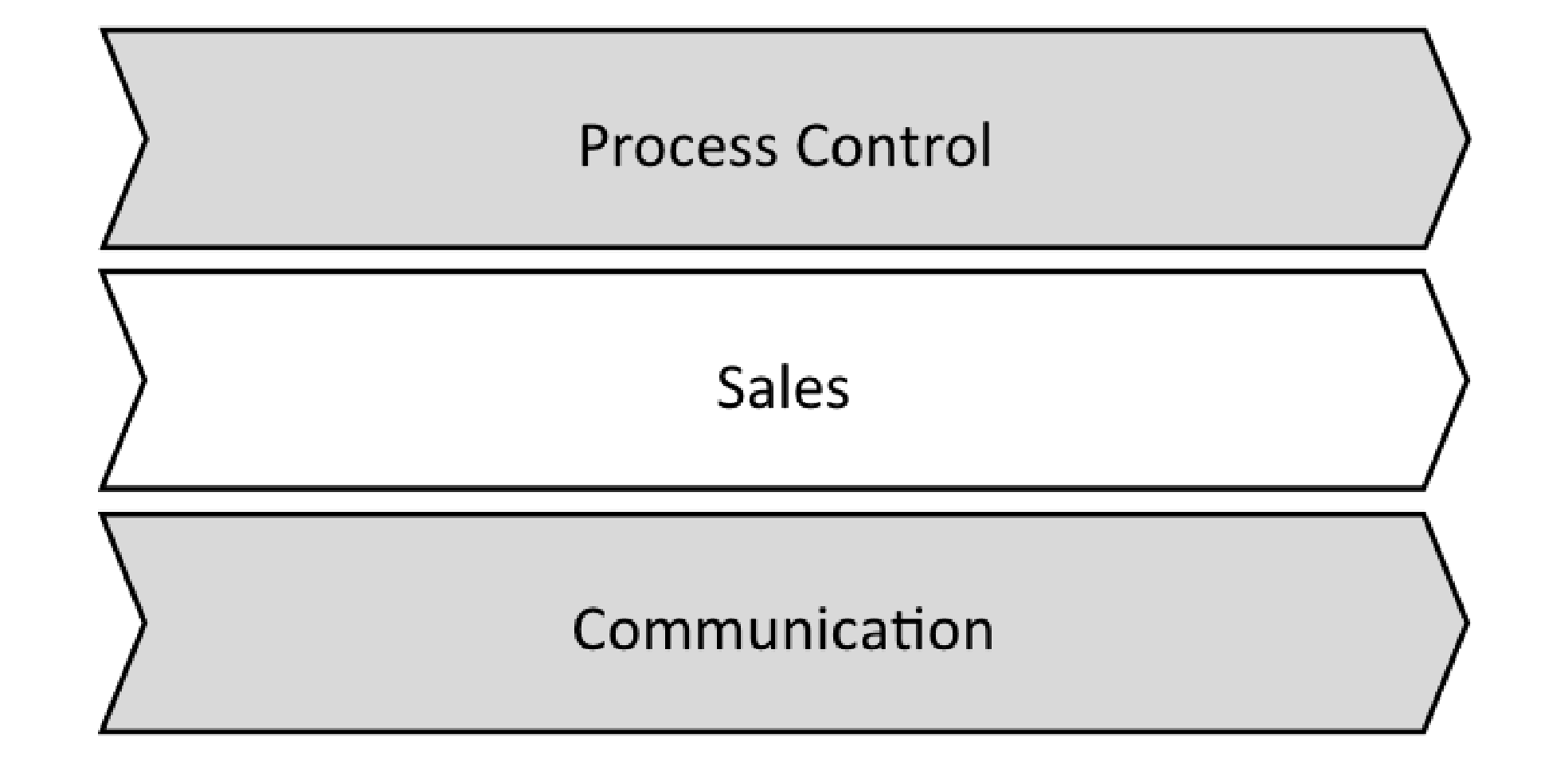 Figure 3: The secondary processTECHNOLOGICAL ELEMENTSIn this chapter we will discuss subjects IT people are talking about. Technology is a major enabler of E-Commerce as we consider it here. Globally accepted technological standards have been and still are a prerequisite and a driver of global electronic business. Here we will follow a technology model with four layers (see figure 4). This model (Merz 2002, p. 36)       is not satisfactory from a scientific point of view, but it gives a heuristic and pragmatic orientation. The subsequent short descriptions are mostly taken from Wikipedia.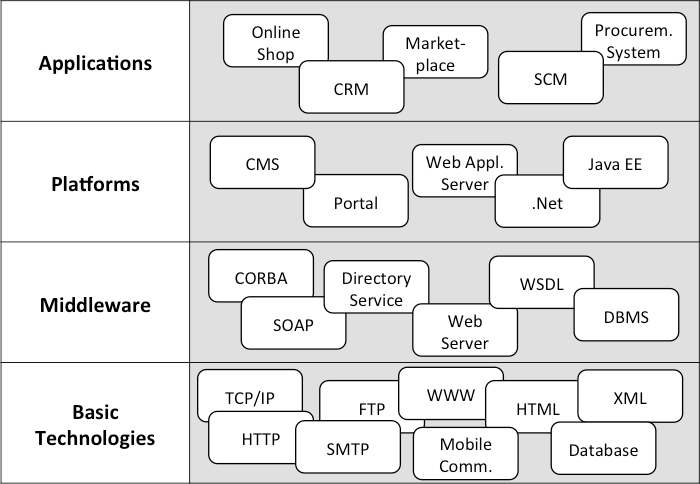 BASIC TECHNOLOGIESTCP/IPTCP/IP (Mohapatra 2013, pp. 28–35) is an abbreviation and stands for Transmission  Control Protocol/Internet Protocol. This twin protocol describes the transportation of data in the Internet and was introduced in 1978 by the USA-DoD (Department of Defence) as        a standard for heterogeneous networks.TCP/IP is part of the following 4-layer protocol:Layer 1: Local network/network accessThis layer corresponds to the first layer (physical layer) and the second layer (data link) of  the ISO/OSI seven layer model (ISO = International Standards Organization, OSI = Open Systems Interconnection).Available technologies are:FDDI (Fiber Distributed Data Interface), which has a ring structure, provides a transmission rate up to 100 MBit/sec and is defined in the ANSI standards X3T9.5, X3.139 and X39.5 (ANSI = American National Standards Institute),Token Ring, which also has a ring structure, in which the token-possession grants  the possessor permission to transmit on the medium, is an advancement of FDDI   and is defined by the standard IEEE 802.5 (IEEE = Institute of Electrical and Electronics Engineers),UNIT-IIELECTRONIC COMMERCE AND WORLD WIDE WEB:The InternetInternet is the world’s largest computer network. The Internet is a worldwide, publicly accessible series of interconnected computer networks that transmit data by packet switching using the standard Internet Protocol (IP)It is a “network of networks” that consists of millions of smaller domestic, academic, business, and government networks, which together carry various information and services, such as electronic mail, online chat, file transfer, and the interlinked web pages and other resources of the World Wide Web [WWW]The different purposes of Internet are as follows:‐Sending and receiving E‐mails ( It is an instantaneous way of sending and receiving messages, called electronic mail0 round the world at minimal priceFinding information on any topic or can be used as an educational tool.Helps in participating in discussion on wide range of topicsUsed to send data in the form of files from one computer to other with the facility called FTP [File Transfer Protocol]It is used for research purpose.Internet provides a great learning experienceInternet ProtocolsThe most commonly used protocols areTransmission Control Protocol/ internet protocol (TCP/IP)File Transfer Protocol(FTP)Hyper Text Transfer Protocol (HTTP) 4.TelnetGopherWide Area Information Service (WAIS)The different uses of internet in Business:Business Use of Internet :Business concerns use internet for a variety of purpose. Some of the major use of interest in the business field are enumerated below.Access to database:Internet is highly useful to a business to access complex databases. For example with the help of internet, a company can access financial database.Electronic Commerce:Now a days, commercial on interest is becoming popular. Buying and selling products and services on interest is called electronic commerce. Companies can carry out electronic commerce including advertising, selling, buying, distributing products and providing after sales service.Electronic Mail:A major use of internet in the field of business is for speedy communication. The electronic mail (E-mail) is widely used by companies to communicate faster between companies, customers, workers and outsiders.Companies area also making use of interest to conduct both audio and video conferencing to discuss important issues by executives locating at distant places.Worldwide audience:The Internet is a worldwide network allowing the business to reach people all over the world. It helps to capture the attention of customers even very expensive advertising could not achieve.Provide product information:Internet give customers direct access to information about your products. Some people prefer to collect information about products by themselves. The Internet has a great ability to make information about your company’s products or services available to potential customers.Save on literatures costs:Providing the information on-line reduces the need to print and mail product literature, thereby resulting in significant cost reductions.Provide easy access to customer service representatives:Human interaction cannot to totally replaced by even he best graphical interface. When customers have a question, or would like to speak with a person, provide a list of contacts and phone numbers or allow them to send e-mail directly to customer service representative, requesting that they be contacted.Recruit new employees:Many companies provide current information about job openings and attract talented people from places hey could not reach otherwise.Provide on-line service:Many products and services can be delivered over the Internet. Online service will become an even brighter option for many businesses. Since the transaction is electronic, billing and inventory control can be automated, increasing accuracy and reducing your accounting and product storage costs.Eliminate the middleman:Middlemen exist in some industries where there are barriers to direct contact between producers and consumers. The Internet is a vehicle for removing these barriers. This lower prices for consumers and increases profits for producers.Entertainment programs:Media and entertainment companies use the internet to broadcast audio and video, including live radio and television programs.World Wide WebWWW or World Wide Web is used for people around the world and it would easily link to other pieces of information, so that only the most important data would quickly found by a user.WWW is a global web in which millions of users are communicating with each other with the help of computers. It is a wide‐area hypermedia information retrieval initiative aiming to give universal access to a large universe of documents. It is an Internet based computer network that allows users on one computer to access information stored on another through the world wide network.Working of the WWWThe WWW works on a Client‐server approach. Whenever the user wants to retrieve a webpage, the www works as follows:A user enters the URL of the webpage in the address bar of the web browser.The web browser requests the Domain Name Server for the IP address corresponding to www.yahoo.comAfter receiving the IP address, the browser sends the request for the webpage to the Internet using HTTP protocol which specific the way the browser and Web Server communicates. The Internet Routers send the request to the intended web serverThen the web server receives the request using HTTP protocol. It then examines the hard disk or memory and if the requested file is found it returns it back to the web browser and closes the Http connection.The Web browser then interprets the file and displays the contents of the webpage in the browser window.Advantages of WEBIt helps in faster communicationMillions of people have a access to the WWW with more and more added everyday.Provides Busniess informationCustomerserviceOpportunity to conduct business access 24*7Provide files to downloadHelps in E- Commerce and AdvertisingDisadvantagesWebsites may be unreliableA website crashes is no good to anyoneDifficulty in reaching the right peopleCreates Bad PublicityTheft of personal information (insecurity)SpammingVirus ThreatSocial DisconnectVoice over IP [VoIP]Voice over Internet Protocol [VoIP] is simply the transmission of voice traffic over IP based networks. The internet Protocol (IP) was originally designed for data networking. The success of IP in becoming a world standard for data networking has led to its adaption to voice networking. Thus, Voice over Internet Protocol (VoIP) is a technology that allows to make voice calls using a broadband Internet connection instead of a regular phone line.VoIP is one of the new technologies that have the capability to dramatically change the telecommunications scene of tomorrow. VoIP is a technology that helps people to use the Internet as a transmission medium for telephone calls. By using VoIP, callers can avoid long distance phone charges and save expensive telephone infrastructure costs.VoIP services convert our voice into a digital signal that travels over the Internet. If we are calling a regular phone number, the signal is converted to a regular telephone signal before it reaches the destination. VoIP can allow us to make a call directly from a computer, a special VoIP phone, or a traditional phone connected to a special adapter. In addition, wireless “hot spots” in locations such as airports, parks, and cafes allows connecting to the Internet and may enable to use VoIP service wirelessly.VoIP TelephonesThere are three methods of connecting to VoIP networkUsing a “normal” telephone with a VoIP adapterIt is through the use of a device called an ATA {Analog Telephone Adaptor}.The ATA allows us to connect a standard phone to computer or Internet connection for use with VoIP. The ATA is an analog‐to‐digital converter. It takes the analog signal from traditional phone and converts it into digital data for transmission over the INTERNET.Using a VoIP telephoneThese specialized phones look like normal phones with a handset, cradle and buttons. But instead of having standard RJ‐11 phone connectors, IP phones have an RJ‐45 Ethernet connector. IP phones connect directly to our router and have all the hardware and software necessary right onboard to handle IP call. Wi‐Fi phones helps to subscribe callers to make VoIP calls from any wi‐fi hot spot.Using a computer with speakers and a microphoneThis is certainly the easiest way to use VoIP. We need not even have toi pay for long distance calls. All that is required is software, microphone, speakers, a soundcard and an Internet connection. A broadband [high speed internet] connection is required for VoIP technology. This can be through a cable modem, or high speed services such as DSL or a local area network. A computer, a adaptor, or a specialized phone is required./ Some VoIP services only work over your computer or a special VoIP phone, while other services allows to use a traditional phone connected to a VoIP adaptor.Benefits of VoIPLow costEliminating phone linesIncreased functionality and ReliabilityEliminating Long Distance ChargesNumber portabilityComputer Telephony Integration [CTI]The Internet StandardsAt the technical and developmental level, the Internet is made possible through creation, testing and implementation of Internet Standards. These standards are developed by the Internet Engineering Steering Group, with appeal to the Internet Architecture Board, and promulgated by the Internet Society as international standards. The RFC Editor is responsible for preparing andorganizing the standards in their final form. The standards may be found at numerous sites distributed throughout the world, such as the Internet Engineering Task Force.An Internet Standard [STD] is a normative specification of a technology or methodology applicable to the Internet. Internet Standards are created and published by the Internet Engineering Task Force [IETF].An internet Standard is a special Request for Comments [RFC] or set of RFCs. The definitive list of Internet Standards is maintained in Internet Standards document STD 1: Internet Official Protocol Standards.INTERNET PROTOCOLSA communication protocol allows different kinds of computers using different operating systems to communicate with one another. It is highly essential because Internet is not made up of computer system. Instead there are great diversities found in the computers used on the internet. The user connected on any network on the Internet can communicate with others or software located on any other network connected to the internet using common set of protocols. An internet protocol is a set of standards or rules for exchanging information between computer systems in a network. The most commonly used protocols are:‐Transmission control Protocol/Internet Protocol [TCP/IP]It is actually a collection of protocols that govern the way data travel from one computer to another across networks. A user connected on any network on the Internet can communicate with people or software located on any other network connected to the internet using this common set of protocols. On the internet, the protocol that permits two internet connected computers to establish a reliable connection is called TCP/IP.File Transfer Protocol [FTP]FTP is the protocol or set of rules, which enables files to be transferred from one computer to another computer.FTP works on the client/server principle. A client program enables the user to interact with a server in order to access information and services on the server computer. Files that can be transferred are stored on server computers. A client can access these files only through a client application program. This program helps a client computer to locate the required file to be transferred and starts the process of transfer.Hyper Text Transfer Protocol [HTTP]HTTP is an internet standard or set of rules that allows the exchange of information on the World Wide Web. Hyper text is a method of preparing and publishing text, ideally suited to the computer, in which users can select their own text. To prepare hyper text, the whole material should be divided into small segments such as single pages of text. These small segments are called nodes. Then hyper links are embedded in the text. When the user clicks on a hyper link, the hyper text software displays a different node. The process of navigating among the nodes linked in this way is called browsing. A collection of nodes that are interconnected by hyper links is called a web. A Hyper text is prepared using Hyper Text Markup Language [HTML].The html codes are used to create links.Http is also based on the client/server principle. It allows the client computer to contact with server computer and make a request. The server accepts the connection requested by theclient and sends back a response. An Http request identifies the information or text that the client is needed and it tells the server to supply the text.TelnetTelnet is an Internet protocol or set of rules that enables internet users to connect to another computer linked to the internet. This process is also called as remote login. The user’s computer is referred to as the local computer and the computer being connected to is referred to as remote or host computer. Once access is established between local and host computer, local computer can give commands do that they are executed in the host computer.GopherGopher is a protocol linked to the internet to search , retrieve and display documents from remote sites on the internet, It is a menu based program that helps the user to find files, programs, definitions and other topics that the user specifies. Gopher protocol allows the user to free from the troubles of specifying the details of host, directory and file names. Instead, the user can browse through menus and press Enter when he finds some interesting topic. Gopher is interacting with a large number of independently owned computers around the world.WaisWais stands for Wide Area Information Service. WAIS is a internet search tool and describes as a protocol for computer to computer information retrieval. It is a program that permits the user to search information worldwide based on a service of key words. WAIS has the capability of simultaneously searching in more than one database.Audio and video standardsAudio‐Video Standard, or AVS, is a compression codec for digital audio and video. Chinese companies own 90% of AVS patents. The audio and video files have an .avs extension as a container format. Development of AVS was initiated by the government of the People’s Republic of China. Commercial success of the AVS would not only reduce China’s electronics industry recognition among the more established industries of the developed world, where China is still seen as an outlet for mass production with limited indigenous design capability.In January 2005, The AVS workgroup submitted their draft report to the Information Industry Department [IID]. On march 30, 2005,the first trail by the IID approved the video portion of the draft standard for a public showing time. The dominant audio/ video compression codec’s, MPEG and VCEG , enjoy widespread use in consumer digital devices, such as DVD players. Their usage requires Chinese manufacturers to pay substantial royalty fees to the mostly‐ foreign companies that hold patents on technology in those standards.AVS was expected to be approved for the Chinese high definition successor to the Enhanced Versatile Disk, and when CBHD was released it shipped with 30gb blue laser discs and video in the AVS format, which rapidly gained market share‐ standing at 30% of the video in the AVS format, which rapidly gained market share‐ standing at 30% of the video disc market after four months.Web Services and Service‐ oriented architecture [SOA]Web services are typically application programming interfaces [API] or web APIs that can be accessed over a network, such as Internet on a remote system hosting the requested services. A web service is a service that communicates with clients through a set of standard protocols and technologies. These web services standards are implemented in platforms and products from all the major software vendors, making it possible for clients and services to communicate in a consistent way across a wide spectrum of platforms and operating environments. This universality has made web services the most prevalent approach to implementing an SOA. Web service is a software system designed to support interoperable machine to machine interaction over a network. It has an interface described in a machine processable format.Service oriented Architecture [SOA]Service oriented Architecture is an information technology approach in which applications make use of services available in a network such as the World wide web. Implementing service oriented architecture can involve developing applications that use services, making applications available as services so that other applications can use those services, or both.SOA is an approach to connect various applications so that they can communicate with each other. It is a way of sharing functions, typically business functions, in a widespread and flexible way. It is an architectural style which aims at to achieve loose coupling among interacting software agents. A service is a unit of work done by a service provider to achieve desired end results for a service consumer. Both provider and consumer are roles played by software agents on behalf of their owners.What distinguishes an SOA form other architectures is loose coupling. Loose coupling means that the client of a service is essentially independent of the service. The way a client communicates with the service doesn’t depend on the implementation of the service. This means that the client does not have to know very much about the service to use, it. Loose coupling enabling services to be document oriented. A document oriented service accepts a document as input, as opposed to something more granular like a numeric value or java object. The client does not know or care what business function in the service will process the document. It is up to the service to determine what business function to apply based on the content of the documentAn SOA can also include a service that provides a directory or registry of services. The registry contains information about the service such as its interface. A client can discover services by examining the registry. A registry can also be coupled with a repository component that stores additional information about each serviceRules of SOAThe messages must be descriptive, rather than instructive, because the service provider is responsible for solving the problemService providers will be unable to understand your request if your messages are not written in a format, structure, and vocabulary that is understood by all the parties. The more restricted a message is, the easier it is to understand the message, although it comes at the expense of reduced extensibility.Extensibility is vitally important. The world is an ever‐ changing place so is any environment in which a software system lives. Those changes demand corresponding changes in the software system, service consumers providers and the messages they exchange. If messages are not extensible, consumers and providers will be locked into one particular version of a service.SOA must have a mechanism that enables the consumer to discover a service provider under the context of a service sought by the consumer. The mechanism can be really flexible, and it doesn’t have to be a centralized registry.New access DevicesAn access device is a network component used to gain access to network resources from a remote location, and vice versa. Common access devices are routers and modem pools. An access device aggregates multiple channels of information including voice and data across a single shared access link to a carrier or service provider PoP [Point of presence].The Access link may be a TI line, a DSL connection, a cable network or a broadband access link to a metro Ethernet connection.An access Device is typically installed at the customer premises. Sometimes, an access device is installed by the service provider if chosen by the customer. This allows the service provider to control the features of the access link and manage its operation during use. Some of the Internet access devices includeCell phonesMobile Internet Devices [MIDs]Two‐ way PagersPersonal Digital AssistantsFuture of the Internet InfrastructureThe future of any technology is difficult to forecast, and we do not profess to know what the future holds for the Internet. The Internet has revolutionized the access of information and communication in 1990’s.The ongoing development in speed, bandwidth, and functionality will continue to cause fundamental changes in the world for decades to come. Some of the major trends shaping the future of the Internet are as follows:‐Globalism:‐The future of the Internet global distribution of information and knowledge at lower and lower cost will continue to lift the world community for generations to come. People will have access to any information they wish, get smarter sooner, and be more aware of the world outside their local environment. A better informed humanity will make better macro‐ level decisions, and an increasingly integrated world will drive international relations towards a global focus.Communities:‐This internet communication revolution results into a new uniting community. The Internet will increasingly be used for communications within communities as much as across countries. Local communities will organize in virtual space and take increasing advantage of groupcommunication tools such as mailing lists, new groups, and web sites, and towns and cities will become more organized and empowered at the neighborhood level.Virtual RealityWith the continued increase of computer capability every couple of years, the ability of technology to process the complex environment that humans live in – “ reality” – will continue to increase, and will be increasingly integrated with the Internet.Three dimensional graphics will become more sophisticated, and virtual reality interfaces such as viewers and physical feedback systems will become more realistic. The increasingly sophisticated virtual experiences will continue to change how we understand the nature of re3ality, experience, art and human relations.BandwidthLarge increases of bandwidth in the 10 Mbps range and up will continue to be deployed to home users through cable, phone and wireless networks. High resolution audio, video, and virtual reality will be increasingly available online and on demand, and the cost of all kinds of Internet connections will continue to drop.WirelessThe future of Internet wireless communication is the endgame. Wireless frequencies have two great advantages. (a) There are no infrastructure start‐up or maintenance costs other than the base stations and (b) it frees users to become mobile, taking Internet use from one dimension to three. Wireless Internet Networks will offer increasingly faster services at vastly lower costs over wider distances, eventually pushing out physical transmission systems.Grids.:‐The future of the Internet grid movement is as inevitable as the spread of the Internet seems now. The connection of thousands of computers on the Internet together to solve problems, often called grid computing will continue to evolve and change many areas of human Endeavour.IntegrationThe integration with an increasing number of other technologies is as natural as a musician’s experimentation with notes. The internet will become increasingly integrated with phones, televisions, home appliances, portable digital assistants, and a range of other small hardware devices, providing an unprecedented, nearly uniform level of integrated data communications. Users will be able to access, status, and control this connected infrastructure from, anywhere on the Internet.Describe the major B2C business models.There are a number of different business models being used in the B2C e-commerce arena. The major models include the following:Portal—offers powerful search tools plus an integrated package of content and services; typically utilizes a combined subscription/advertising revenue/trans-action fee model; may be general or specialized (vortal).E-tailer—online version of traditional retailer; includes virtual merchants (online retail store only), clicks-and-mortar e-tailers (online distribution channel for a company that also has physical stores); catalog merchants (online version of direct mail catalog); manufacturers selling directly over the Web.Content provider—information and entertainment companies that provide digital content over the Web; typically utilizes an advertising, subscription, or affiliate referral fee revenue model.Transaction broker—processes online sales transactions; typically utilizes a trans-action fee revenue model.Market creator—uses Internet technology to create markets that bring buyers and sellers together; typically utilizes a transaction fee revenue model.Service provider—offers services online.Community provider—provides an online community of like-minded individuals for networking and information sharing; revenue is generated by referral fees, advertising, and subscriptions.ELECTRONIC PAYMENT SYSTEMElectronic Payment system is a financial exchange that takes place online between buyers and sellers. The content of this exchange is usually some form of digital financial instrument {such as encrypted credit card numbers, electronic cheques or digital cash) that is backed by a bank or an intermediary, or by a legal tender. The various factors that have leaded the financial institutions to make use of electronic payments are:‐Decreased technology costReduced operational and processing costIncreasing online commerceThe Internet Payment Processing SystemThe participants in an online electronic payment transaction include the following:‐The Customer:‐Customer in an e‐commerce may be the holder of a payment card such as credit card or debit card from an issuerThe issuer:‐The issuer means a financial institution such as bank that provides the customer with apayment card .The issuer is responsible for the card holder’s debt payment.The Merchant – The person or organizations that sells goods or services to the cardholder via a website is the merchant. The merchant that accepts payment cards must have an Internet Merchant account with the acquirerThe acquirer – is a financial institution that establishes an account with the merchant and processes payment card authorizations and payments. The acquirer provides authorization to the merchant that given card account is active and that the proposed purchase doesn’t exceed the customer’s credit limit. The acquirer also provides electronic transfer of payments to the merchant’s account, and is then reimbursed by the issuer via the transfer of electronic funds over a payment network.The Processor – The Processor is a large data centre that processes credit card transactions and settles funds to merchants, connected to the merchant on behalf of an acquirer via a payment gateway.Basic steps of an online paymentThe basic steps of an online payment transaction include the following:‐The customer places an order online by selecting items from the merchant’s Website and sending the merchant a list. The merchant often replies with an order summary of the items, their price, a total, and an order numberThe customer places an order along with their credit card information and sends it to the business. The payment information is usually encrypted by an SSL pipeline set up between the customer’s web browser and the merchant’s web server SSL certificate.The merchant confirms the order and supplies the goods or services to the customer. Thebusiness sends the consumer an invoice, their certificate and their bank’s certificate.The business then generates an authorization request for customer’s credit card and sends it to their bankThe business’s bank then sends the authorization request to the acquirerThe acquirer sends an acknowledgement back to the business’s bank after receiving an acknowledgement from the customer’s Bank.Once	the	consumer’s	bank	authorizes	payment,	the	business’s	bank	sends	anacknowledgement back to the business with an authorization numberVarious Online Payment Systems1. Electronic TokensAn Electronic token is a digital analog of various forms of payment backed by a bank or financial institution. There are two types of tokens:‐Real Time (or Pre‐paid tokens) – These are exchanged between buyer and seller, their users pre‐pay for tokens that serve as currency. Transactions are settled with the exchange of these tokens. Eg. Digicash , Debit Cards, Electronic Purse etc.Post Paid Tokens – are used with fund transfer instructions between the buyer and seller. Eg. Electronic Cheques, Credit card data etc.2 Electronic or Digital CashThis combines computerized convenience with security and privacy that improve upon paper cash. Cash is still the dominant form of payment as : The consumer still mistrusts the banks. The non cash transactions are inefficiently cleared. The properties of Digital cash are :‐Must have a monetary valueIt must be backed by cash [currency],bank authorized credit or a bank certified cashier’s checkDigital  cash  is  based  on  cryptographic  systems  called  “Digital  Signatures”  similar  to thesignatures used by banks on paper cheques to authenticate a customer.Maintenance of sufficient money in the account is required to back any purchase.Must be interoperable or exchangeable as payment for other digital cash, paper cash, goods or services, lines of credit, bank notes or obligations, electronic benefit transfers and the like.3. Electronic ChequesThe electronic cheques are modeled on paper checks, except that they are initiated electronically. They use digital signatures for signing and endorsing and require the use of digital certificates to authenticate the payer, the payer’s bank and bank account. They are delivered either by direct transmission using telephone lines or by public networks such as the Internet. Integration of the banking and the information technology industry has benefitted the consumers in many aspects with respect to time, cost and operational efficiencyPREPAID AND POST PAID PAYMENT SYSTEMSElectronic payment systems are broadly classified in to prepaid and post paid payment systems:A] Prepaid payment systemsIt provides a service that is paid prior to usage. Here the customer is allowed to spend only up to the amount that have pre‐determined into the account. This type of payment system is highly useful to those customers who would like to control overspending. E.g. Prepaid debit cards or prepaid credit cards. Prepaid payment system is taken by the customer by depositing money with the credit given company. It can be deposited in the savings account or the current account. Once the money is deposited, the card is used as a regular credit card. It is very effective card as it doesn’t put in to debt. Once the money is exhausted in the account, the credit card cannot be used. There is no interest charges related to this card.Benefits of the pre‐paid payment systemIt is accepted at the entire merchant establishment worldwide according to the affiliation of the credit given company.It can be used to withdraw cash from the ATMsReloadable anytime anywhereIt can be used to withdraw cash in any international currencyIt is usually backed up by personal accident insurance coverCustomer has the facility to get online and track spending , check balance, change pinPost paid Payment SystemThis system is like a credit card used to make incremental purchases through the web site. As purchases are made, the accumulated debt on the post paid credit instrument increase until a credit limit is reached, or until an arrangement has made to settle the debt such as monthly payment.Normally all credit cards are post paid cards. The customer gets the eligibility of spending through the income statement and credit history produced before the credit card company. The customer gets a credit limit and a credit period by which the customer is supposed to pay back the money to the credit card company.Features of Post paid payment systemGlobal acceptance – accepted by all the merchant establishments according to the network set by the credit card company.Balance transfer option – It is possible to transfer outstanding funds from one card to other cards with low interest rates.Revolver facility – Customer can pay only a small amount of the total outstanding and revolve the rest for the payment o the next month.Cash advance facility – Customer can withdraw around 30% of the credit limit at any ATM connected to the credit card companyTeledraft – These facilities are available at the door steps of the customerOther services – Credit card can be used for railway tickets and airline ticket purchaseConvenience – as the customer is not required to carry cash for any purchaseEasy availability – holder can load prepaid credit cards at anytime they need.E‐Cash or Electronic cashE‐Cash or Electronic Cash is a new concept to execute cash payment using computers connected with network. E‐cash is an electronic medium for making payments. The primary function of e‐cash is to facilitate transactions on the Internet. Many of these transactions may be small in size and would not be cost efficient through other payment medium such as credit cards.Electronic money [also known as e‐currency, e‐money, electronic cash, electronic currency, digital money, digital cash or digital currency] refers to money or scrip which is exchanged only electronically. Typically, this involves the use of computer networks, the internet and digital stored value systems. Electronic Fund Transfer and direct Deposit are all examples of electronic money.E‐cash is a system of purchasing cash credits in relatively small amounts, storing the credits in our computer, and then spending them when making electronic purchases over the Internet. The e‐cash is the creation of electronic money or tokens, usually by a bank, which buyers and sellers trade for goods and services. It consists of a token, which may be authenticated independently of the issuer. This is commonly achieved through the use of self‐authenticating tokens or tamper proof hardware. It includes credit cards, smart cards, debit cards, electronic fund transfer etc.An e‐cash system must have the following properties:‐Digital cash must have a monetary value. It must be backed by cashDigital cash must be exchangeable.It should be storable and retrievableIt should not be easy to copy or tamper with while it is being exchangedE‐cash can be used for making or receiving payments between buyer and seller. The bank’s server computer sends a secure e‐cash packet to the customer effect the network currency server of the bank is issuing a bank note with a serial number for a specified amount. The bank uses its private key to digitally sign such a bank note.Electronic ChequeE‐cheques are a mode of electronic payments. Integration of the banking and the information technology industry has benefitted the customers in many aspects with respect to time, cost and operational efficiency. Cheque is the most widely accepted negotiable instrument to settle transactions in the world. Paper cheques provide consumers an important payments mechanism.This technology was developed by a consortium of Silicon Valley IT Researchers and merchant bankers and since then has been promoted by many of the financial bodies. E‐cheques work the same way as paper cheques and are a legally binding promise to pay. Electronic cheques are gathered by banks and cleared through existing banking channels, such as automated clearing houses. The advantages of Electronic cheques are :‐The online merchants could receive payments instantlySimilar to traditional cheques and eliminates need for customer educationMuch fasterLess chance for cheque bouncingCost – effective mannerCredit CardsThey are the convenient method of making online payment. Credit cards work around the globe regardless of the location of country of the issuing bank. They also handle multiple currencies through a series of clearing houses. The credit card holders can purchase goods and services either offline or online without making immediate payment. Payment to the merchant’s will be made by the customer’s Bank. The credit card is a financial instrument which can be used more than once to borrow money or buy products and services on credit. It also contains a validity period and other important particulars.To accept a credit card for payment, we have to open a merchant account with our bank. A merchant account allows sellers to accept and process credit card transactions. In these transactions, the card number and transaction details are processed with no identification of the buyer. To implement the payments over the internet, the web merchant needs some form of secure and encrypted line using the Secure sockets Layer [SSL] that is standard on Netscape and Microsoft browsers. The merchant server needs an encryption key for the purpose.Smart CardA smart card is a plastic card about the size of a credit card, with an embedded microchip that can be loaded with data, used for telephone calling, electronic cash payments, and other applications and then periodically refreshed for additional use. A smart card, chip card, or integrated circuit card [ICC] is any pocket sized card with embedded integrated circuits which can process data. The card connects to a reader with direct physical contact or with a remote contactless radio frequency interface. Smart card technology conforms to international standards and is available in a variety of form factors, including plastic cards, fobs, subscriber identification modules [SIMs] used in GSM Mobile phones and USB based tokens.These cards can be used to purchase goods and services. Smart cards are very useful to merchants and consumers to settle the transaction between them. Smart card provides a lot of benefits to consumers. It helps to manage expenditures more effectively, reduce the paper work and ability to access multiple services and the Internet. A multiple application card can support services like health care, travel and financial data access.The benefits of smart cards for the consumer are the following:‐Security – unauthorized access is prevented by a lock functionConvenienceFlexibilityControlInternational useInterest free loanDebit CardsIt is a popular method of making payment. Banks issue debit cards to their customers who have maintained an account in the balance with sufficient credit balance. Each time the customer makes a purchase, an equal amount of the purchase is debited in his account.The transaction works much like a credit card transaction. For Eg. A customer gives an ATM card to the seller for the purchase. The merchant read the card through a transaction terminal and the customer enters his personal identification number. Then the terminal route the transaction through the ATM networks back to the customer’s bank for authorization against customer’s deposit account. The funds, are approved, are transferred from the customer’s bank to the sellers bank.Electronic PurseElectronic Purse is a card with a microchip that can be used instead of cash and coins for everything from vending machines to public transportation. The Electronic Purse would consist of micro‐ chip embedded in a credit card, debit card, or stand alone card to store value electronically. The card would replace cash and coins for small ticket purchases such as gasoline stations, pay phones, road/bridge tolls, video games, school cafeterias, fast food restaurants, convenience stores, and cash lanes at supermarkets. Cardholders can “reload” the microchip and control the amount of value stored in the card’s memory. The Electronic Purse provides cardholders with the security and convenience of carrying less cash and coins, eliminating the need for exact change.Electronic purse is a term applied to a number of formats, each with different applications. At the moment, smart card based systems are used as a direct replacement for money that the user would have in his pocket and software based systems are used for online purchases. The e‐ purse is an electronic / cash less payment option for making small purchases within the campus.To load an electronic purse, the user must be able to operate an ATM or card loading machine. Usually this requires the user to be able to read a visual display, but methods for alleviating this problem have been developed. To use the electronic purse, the user hands the card to the shop assistant who inserts the card in a terminal and keys in the amount of the transaction. This is displayed visually to the customer. Once again, the person must be able to read a display screen. The customer confirms that the amount is correct, and the money is transferred from the card to the terminal. In some systems the customer need to key in their PIN [Personal Identification Number] before the transaction can be completed.Basic classification of e-payment systemspre-paid, pay-now, or pay-laterpre-paid: customer pays before the transaction (e.g., she buys electronic tokens, tickets,coins,. )pay-now: the customer’s account is checked and debited at the same time when the transactiontakes placepay-later (credit-based): customer pays after the transactionon-line or off-lineon-line: a third party (the bank) is involved in the transaction (e.g., it checks solvency of theuser, double spending of a coin, …) in real-timeoff-line: the bank is not involved in real-time in the transactionsUNIT-IIIElectronic Data Interchange [EDI]It enables the firms to exchange business information faster, more cheaply and accurately than possible using paper based documents. The whole point of EDI is to enable your company to communicate with other applications that are always on the distal end of some long distance link and always “black boxes” from the viewpoint of your own network and applications.EDI is the electronic exchange of business documents in a standard, computer processable, universally accepted format between trading partners. It is a standard for the electronic exchange of business documents, such as invoices and purchase orders. Edi consists of standardized electronic message formats for common business documents such as purchase order, request for quotation, bills of lading, invoice and similar documents. These electronic documents enables in one company to talk to computers in another company without producing paper documents. To set up EDI, a company must have computerized accounting records and establish trading partners who agree to exchange EDI transactions. Use of electronic data interchange thus eliminates the human effort required to read, sort and physically transport such documents. It requires the co‐operation of trading partners. It also requires various mechanisms, which guarantee that the data, which leaves the boundaries of one corporation, arrives at the gates of the other without changing in any particular.Benefits of EDILower Processing cost :The cost of the processing EDI documents is much lower than processing paper documentsImproves the overall quality of data :Improvements in overall quality can be achieved through better record keeping, fewer errors in data, reduced processing time and less reliance on human interpretationHelps to reduce inventory level:Inventory level can be reduced.EDI permits faster and accurate filling and exchange of orders which helps to reduce the unwanted level of inventoty.Data is entered only at the source :Transfer of information from computer to computer is automatic and there is no need of feeding data frequently. Helps to manage information system effectively and efficiently.Customer relations can be improved :Customer relations are improved through better quality and speed of services.Business relations with trading partners can also be improved .Working of EDIPreparation of electronic documentsThe first step in the sequence of EDI is the collection of information and data. The way to collect the required information should be same as the way to do it in the traditional system. However, instead of printing out the data on paper in tradition, the system has to build an electronic file or database to store those data. In the case of companies who already use computer to issue their documents like purchase orders, they may already have some sort of databases which store those information, then they fan start with the next step described below.Outbound translationThe next step is to translate the electronic file or database in to a standard format according to the specification of the corresponding document. The resulting data file should contain a series of structured transactions related to the purchase order for example. If more than one company is involved in the particular transaction, individual files should be produced for each of them.CommunicationThen the computer should connect and transmit those data files to the pre arranged Value Added Network [VAN} automatically. The VAN should then process each file and route the appropriate electronic mailboxes according to the destination set in the file.Inbound translationThe designated company should be able to retrieve the file from their electronic mailboxes in a constant period, and then reverse the process by translating the file from the standard format into the specific format required by the company’s application software.Processing the electronic documentsThe internal application system of the designated company can process the received documents now. All the resulted documents corresponding to the received transaction should use the same processes or steps to transmit back to the transaction initiator; the whole cycle of the electronic data interchange can they be completed.Drawbacks:High cost:One of the severe criticisms levelled against EDI is its high cost. EDI applications are costly to develop and operate.Limited accessibility:EDI applications do not allow consumers to communicate and transact with the suppliers in an easy and a direct way,as Networking facilities require certain software to access and communicate forms through EDI.Rigid requirements:EDI applications require highly structured protocols,software etc for information interchange.EDI insists up on transactingparties to follow rigid agreements about the structure and meaning of data. These agreements are time consumingto negotiate,rigid and difficult to maintain.Partial solutions:EDI applications suggest only partial solutions to organisation in their transacting process.Complete automationof transacting process is difficult to materialise in the constantly changing business environment.There will be time gap between placing order for products and the final settlement of bills.This may lead to discrepancies between transactions.closed world:The scope of EDI application is very limited.The concept of closed world is outdated consequent on the popularity of WWW makes it easier for organisations to enter into open web related market place.Challenges of E‐commerceAs far as e‐commerce is concerned it is still in an infancy stage in India. The environment exist today is not much suitable for the fast growth of e‐commerce. There are various problems and challenges, which should be resolved immediately to achieve a fast growth in this area.One of the important challenges faced by this sector is the lack of adequate infrastructure for IT technology and Internet. The penetration of personal computers in India is as low as 3.5 per thousand of population compared to over 6 per thousand in China and 500 per thousand in USA.Another important reason for not developing e‐commerce is the high tariff rate charged by Internet Service Providers [ISPs] Speed and connectivity is also poor.Another problem faced is that e‐commerce sites are one of the favorite targets of hackers. If you think that your site is not relevant enough to catch their attention, you are wrong, and this way of thinking will help you to prepare to face related risks. And the most serious drawback is the absence of effective cyber law at the moment. E‐commerce is governed by the UNCITRAI model code, but this is not binding on any country. It is expected that all WTO member countries will soon enact laws to govern e‐commerce. Towards this end, India has passed her Information Technology Act in May 2000.However, this Act simply considers the commercial and criminal side of law and fails to consider other multidimensional aspects of e‐commerce,Another cause for the slow growth of e‐commerce is the privacy and security issues. Measures like digital signatures, Digital certificates, and fire walls can be adopted to secure safety and protection over the message passed on internet. Payment related problems also continue to block the e‐commerce activities. Electronic cash, credit cards etc. are some of the popular payment method used for e‐commerce transactions. But unfortunately penetration of e‐cash and credit cards not only low, but Indian consumers are suspicious about the threat of fraud played by unscrupulous hackers. In order to minimize this problem experts suggest the use of digital certificate along with credit card to secure their payment activities.E‐Commerce is a much wider subject than selling online. It is of the view that e‐commerce covers any form of transaction where technology has played a part. There are also many different types of e‐commerce, with differing relationships existing with each.:‐commerce models are either an extension or revision of traditional business models, such as advertising model, or a new type of business model that is suitable for the Web implementation, such as info-mediary.Merchant, brokerage, advertising, mixed, info-mediary, subscription  Merchant model: This model b asically transfers the old retail model to the e-commerce world byusing the Internet. There are different types of merchant models. The most common type ofmerchant model is similar to a traditional business model that sells goods and services over the Web.Amazon.com is a good example of this type. An e-business similar to Amazon.com utilizes the services and technologies offered by the Web to sell products and services directly to the consumers. By offering good customer service and reasonable prices, these companies establish a brand on the Web. The merchant model is also used by many traditional businesses to sell goods and services over the Internet. Dell, Cisco Systems, and Compaq are popular examples. These companies eliminate the middleman by generating a portion of their total sale over the Web and by accessing difficult-to-reach customers. An example that uses this model is Amazon.com Corporation.Brokerage model: T he e-business brings the sellers and buyers together on the Web and collects a commission on the transactions by using this model. The best example of this type is an online auction site such as eBay, gittigidiyor.com which can generate additional revenue by selling banner advertisement on their sites.Advertising model: This model is an extension of traditional advertising media, such as television and radio. Search engines and directories such as Google and Yahoo provide contents (similar to radio and TV) and allow the users to access this content for free. By creating significant traffic, these e-businesses are able to charge advertisers for putting banner ads or leasing spots on their sites.Mixed model: This model generates revenue both from advertising and subscriptions. Internet service providers (ISPs) such as America On-line (AOL), and SuperOnline generate revenue from advertising and their customers' subscription fees for Internet access.Info-mediary model: E-businesses that use this model collect information on consumers andbusinesses and then sell this information to interested parties for marketing purposes. For instance, bizrate.com collect information related to the performance of other sites and sells this informationto  advertisers.  Netzero.com  provides  free  Internet  access;  in  behavior  of  customers.  Thisinformation is later sold to advertisers for direct marketing. eMachines.com offers free PCs to its customers for the same purpose.Subscription model: An e-business might sell digital products to its customers, by using thismodel. The Wall Street Journal and Consumer Reports are two examples. Sreeet.com,AjansPress.com is another example of this model that sells business news and analysis based on subscriptionCATEGORIZING E-COMMERCE BUSINESS MODELS: SOME DIFFICULTIESThere are many e-commerce business models, and more are being invented every day. The number of such models is limited only by the human imagination, and our list of different business models is certainly not exhaustive. However, despite the abundance of potential models, it is possible to identify the major generic types (and subtle variations) of business models that have been developed for the e- commerce arena and describe their key features. It is important to realize, however, that there is no one correct way to categorize these business models.Our approach is to categorize business models according to the different e-commerce sectors— B2C, B2B, C2C, etc.—in which they are utilized. You will note, however, that fundamentally similar business models may appear in more than one sector. For example, the business models of online retailers (often called e-tailers) and e-distributors are quite similar. However, they are distinguished by the market focus of the sector in which they are used. In the case of e-tailers in the B2C sector, the busi-ness model focuses on sales to the individual consumer, while in the case of the e-distributor, the business model focuses on sales to another business.The type of e-commerce technology involved can also affect the classification of a business model. M-commerce, for instance, refers to e-commerce conducted over wireless networks. The e-tail business model, for instance, can also be used in m-commerce, and while the basic business model may remain fundamentally the same as that used in the B2C sector, it will nonetheless have to be adapted to the spe-cial challenges posed by the m-commerce environment.Finally, you will also note that some companies use multiple business models. For instance, eBay.com can be considered as a B2C market maker. At the same time, eBay can also be considered as having a C2C business model. If eBay adopts wireless mobile computing, allowing customers to bid on auctions from their telephones or wireless Web appliances, then eBay may also be described as having a B2C m-commerce busi-ness model. We can expect many companies will have closely related B2C, B2B, and m-commerce variations on their basic business model. The purpose will be to leverage investments and assets developed with one business model into a new business model.The several types of e-commerce in use today are classified based on the nature of the transactions: business-to-consumer (B2C), business-to-business (B2B), consumer-to-consumer (C2C), consumer-to- business (C2B), and non-business and government, and organizational (intra-business).1. Business to Business [B2B]B2B (business – to‐ business) is the major and valuable model of e‐commerce.B2B (business – to‐ business) e‐commerce is conducted between two separate businesses and has been in effect for many years. E‐commerce plays an important role in enhancing and transforming relationships between and among business. B2B (business – to‐ business)is also known as e‐biz, is the exchange of products, services, or information between businesses rather than between businesses and consumers. Although early interest centered on the growth of retailing on the Internet (sometimes called e‐tailing), forecasts are that B2B revenue will far exceed business to consumers [B2C] revenue in the near future. B2B (business – to‐ business )is a kind of e‐ commerce, which refers to a company selling or buying from other companies. One company communicates with other companies through electronic Medias. Some of these transactions include sending and receiving orders, invoice and shopping orders. It was an attractive alternative to the current process of printing, mailing various business documents.Some B2B applications are the following:‐Supplier  ManagementElectronic applications in this area helps to speed up business partnerships through the reduction of purchase order processing costs and cycle times, and by maximizing the number of purchase order processing with fewer people.Inventory ManagementElectronic applications make the order‐ship bill cycle shorter. Businesses can easily keep track of their documents to make sure that they were received. Such a system improves auditing capabilities, and helps reduce inventory levels, improve inventory turns, and eliminate out‐ of‐ stock occurrences.Distribution ManagementElectronic based applications make the transmission of shipping documents much easier and faster. Shipping documents include bill of lading, purchase orders, advance ship notices, and manifest claims. E‐commerce also enables more efficient resource management by certifying that documents contain more accurate data.Channel ManagementE‐commerce allows for speedier distribution of information regarding changes in operational conditions to trading partners. Technical, product and pricing information can be posted with much ease on electronic bulletin boards.Payment ManagementAn electronic payment system allows for a more efficient payment management system by minimizing clerical errors, increasing the speed of computing invoices, and reducing transaction fees and costs.Many organizations are implementing electronic commerce in numerous ways and receiving tangible benefits but as electronic commerce matures and develops, these ways are likely to change based on the accelerating adoption rate. There are three specific implementation models of B2B E‐commerce:‐Transaction based‐ a single company establishes a common transactional method for conducting business with its major customers or key suppliers. This offering is common across all business units within the company and includes common tools, techniques, and infrastructure.Process based‐ Two companies establish a common business process to conduct business efficiently between the two firms. The two firms establish and share this common practice jointly, both within their firm and outside their organization with this predetermined trading partner.Strategic relationship based – Two or more companies establishing a strategic relationship partnership based on all major interactions between the organizations. This includes transactions, processes, and any other collaboration between the organizations. From a technology perspective this includes linking the CRM, ERP and SCM systems of the two organizations. This way each organization can actually monitor sales activity, production schedules, inventory management, and technical service exchanges.Business – to Consumer [B2C]Business – to Consumer [B2C] e‐commerce consists of the sale of products or services from a business to the general public. Products can be anything from clothing to flowers and the products can also be intangible products such as online banking, stock trading, and airline reservations. Sellers that use B2C business model can increase their benefits by eliminating the middlemen. This is called disintermediation because businesses sell products directly to consumers without using traditional retail channels. Business – to Consumer [B2C] is basically a concept of online marketing and distributing of products and services over the internet. It is a natural progression for many retailers or marketer who sells directly to the consumer. The general idea is, if you could reach more customers, service them better, make more sales while spending less to do it that would the formula of success for implementing a B2C e‐commerce infrastructure.A business firm can also establish relations with customers through electronic medias. For this, the company has to design a web site and place it on the internet. On the web site, the company can publish all details about the product and services and that benefits customers to place orders for these goods from the web site.To maintain customers always with company’s web site, the company must update the information on the web regularly. Consumers always demand greater convenience and lower prices. Electronic commerce provides consumers with convenient shopping methods.Business – to Consumer [B2C] e‐commerce provides many benefits to the business. Some of themare:‐Lower Marketing costsLower order processing costBetter customer serviceLower customer support costWider marketsBusiness – to –Government [B2G] e‐commerceB2G refers to the supply of goods and services for online government procurement. This is a huge market which mainly covers everything from office supplies to military equipment.B2G websites offer lower costs and greater choice to the administration, and make government tendered offers more accessible to companies.B2G is a derivative of B2B marketing and often referred to as a market definition of public sector marketing which encompasses marketing products and services to various government levels including‐federal, state and local‐ through integrated marketing communications techniques using as strategic public relations, branding, , advertising, and web based communications.A website offering Business – to –Government services could provide businesses with the following.A single place to locate applications and tax forms for one or more levels of government (city, state or local)To provide the ability to send in filled out forms and paymentsTo update corporate informationTo request answers to specific questionsBusiness – to –Government decreases the cost of transactions with reference to licenses, selling publication of government documents, tax returns and general dealings with businesses and the public. It has increased information flow.Business‐ to‐ employee [B2E]Business‐ to‐ employee [B2E] uses an intrabusiness network which allows companies to provide products and/ or services to their employees. It is the use of intranet technologies to handle activities that take place within a business. An intranet is an internal network that used Internet technologies.Business‐ to‐ employee [B2E] is different from other type since it is not a revenue form of business. Otherwise, it increases profits by reducing expenses within a company. Instead of having to look everything up manually they can collaborate with each other and exchange data and other information.Many companies have found that B2E technologies have dramatically reduced the administrative burdens with the human resources department. Admittedly, maintaining employee information has little to do with commerce, but this term has grown to encapsulate this activity into the B2E definition. Examples of B2E applications includeOnline insurance policy managementCorporate announcement disseminationOnline supply requestsSpecial employee offersEmployee benefits reporting401(k) ManagementE‐Commerce StrategyCompanies with an E‐business strategy are more open. The entire organization focuses on the market and has greater visibility, more efficient collaboration and stronger relationships. Opening up a business, however, requires an extended ERP Solution which integrates the front office with the back‐office system. Customer Relationship Management [CRM] and Supply Chain Collaboration [SCC] compliment back‐office relationship. SCC streamlines the flow of information and self service capabilities through automation and interaction. Such solution allows customers, partners and employees to access system functions and information via the Internet. They use the critical business and financial information in your ERP solution to promote profitable new ways to work with customers and vendors.The various elements required to implement a successful e‐commerce strategy are:‐Make sure to have a Market –Use a clicks and mortar strategy if possible‐ it combines offline resources, such as store brands, channels with an online e‐commerce presenceIntegrate the shopping experience Integrate information, personal details and purchase historyPlan about the content, pricing, stock management, fulfillment, support, payment, returns, support and security.Develop an easy‐to use purchase processConsider localization issuesConsider customer relationship management and personalizationUse the right softwareAlways employ the right team in placeUse enough marketing campaignSteps to E- Commerce :Before you can start selling your goods and services on-line there are several steps they areGenerating Demand: Get people of your site and then convert the lookers into buyers.Advertising on the internet is one way to get people to your site.Ordering & Fulfilment : Once a consumer is at your site you need them to place an order.This can be achieved by simplifying the ordering process. After that, fill and ship your customers orders in a timely manner and keep them informed of the progress of their order.Process Payment: You have to choose any of the available methods for processing payments such as cash Model,Cheque Model or Credit Model.The Processing of Payments is discussed in more detail laterService & Support :The needs of your customers can be met by providing expectional customer support and services .saving information about customers is much helpful in processng their order next time.This information can also be used to offer them special discounts on the products they buy,appealing their returnSecurity : Consumers should know that their transactions over the internet are secure,Using SSL (secure sockets layer) and digital certificates provide the necessary security.Influencing factors of successful E‐commerceThe crucial factors to be considered while launching an E‐commerce web site areWebsiteWebsite must be easy to navigate since the surfer should not have to search for the product or details he or she is looking for. The website should project its products in as provocative way so the surfer wants to see more. Place testimonials or photos of the products.Merchant AccountAll major credit cards have to be accepted for an e‐commerce transaction. So there arises a need for a merchant account.Shopping cart and Secure serverThe online shopping cart allows the customers to choose and place their chosen products in the cart just as one would do in shopping mall. This cart will, at the end of the shopping, total the products and give the total cost of the products chosen.Payment gatewayThis is the link from the credit card to the credit card processor. This gateway helps information to pass from the website to the authorization centre where the credit card is verified and then charged, after that the reply will come back into the website that the processing has been successful. A payment gateway will always check for details in credit card information and reject any discrepancy in the information.PricingOne of the main reasons why consumersbuy online is to save money.besides convenience, the internet has always been a place for the consumers to compare prices and buy what they are looking for at the best possible price.User FriendlinessThe price is indeed important,but User- Friendliness and easy ofuse of store is really the decisivefactor.Product LineA niche product line is a vey good thing.The product that we offer is available with other sellers like on Amazon,and then we should ask ourselves what we can offer as a value-add, such as service,information,guaranteeesand possibly some entertainments.Adequate stock levelA new Customer could defintely be turned-off by desiring a product that is in backorder.QuicknessWebsites should load quickly.Every component of the site should move fast in order to avoid customers leaving the site.Exhibit information clearlyIt is important that all companies should post th contacts more visibly for easy access in the cas of any problem to the customersReasons for the failure of E-commerce:There are quite a few mistakes that unsuccessful e-commerce businesses have in common. The important among them are the following.Poor Management:The main reason for failure of e-commerce is poor management. Many e-commerce business starts without planning and in many cases business may not be suitable for an on-line market.A poorly designed website:A professional website needs to feature the items clearly with photos and descriptions. Another issue is too much colour, flash animation or graphics that slowed down the downloading process.Lack of marketing:Marketing of the site is needed for both on-line and off-line. Firms have to identify their competitive advantage, and to show the customers the best price that can be offer.Selling the wrong product on-line:There are products that are not suitable to be sold on-line. Products which are inexpensive, and could be easily bought from the local store are not worth selling on the Internet. Products that need trying would be difficult to sell.Poor order fulfilment:Information on the Internet spreads like anything. If words of unhappiness are being spread around to potential customers, the reputation would be damaged. Therefore, create a good impression on customers by fulfilling their orders according to their wishes.Poor customer service:Poor customer service would send our customers running away. Providing excellent service would not only satisfy our customer, but also bring in potential customers.Inadequate Resources:A majority of these companies were expecting to experience tremendous growth in the foreseeable future and when that did not happen they had no saved capital.Poor Channel Integration:A common mistake committed by firms is poor channel integration. Some companies may just try to market their goods or services via the Internet and ignore the other channel such as catalogues and physical stores.Ignoring Customers:Another common mistake that some of these companies have made is ignoring the customers. Some companies did not focus on customer fulfilment or product availability.High Cost:Another major mistake is that some e-commerce companies did not pay attention to is costs. Most of the companies that fail fun through an enormous amount of money in a relatively short period of time.Poor Planning:Lastly, and greatest of all, mostly all failed e-commerce companies have done poor planning. These companies have focused too much energy on low prices and not enough on product diversification and good service.UNIT-IVInternet AdvertisingInternet advertising is a new advertising medium. Internet advertising or online advertising is a form of promotion that uses the Internet and World Wide Web for the expressed purpose of delivering marketing messages to attract customers. It is a way for retailers to advertise their products and services online. Ads can target people with particular hobbies or interests, or they can even focus on customers in a specific country or state.One major benefit of online advertising is the immediate publishing of information and content that is not limited by geography or time. Another benefit is the efficiency of advertiser’s investment. Online advertising allows for the customization of advertisements, including content and posted websites.Models of Internet AdvertisingBanner Ads.It appears as rectangular graphics near the top of the page. Banner Ads have been used for many years and are the most popular form of advertising on the web.Floating AdsThese ads appear when we first go to a web page, and they “float” over the page for five to 30 seconds. While they are on the screen, they create difficulty to our view of the page and often block the mouse input as well.InterstitialsThese are form of advertisement on the web that appears between web pages that the user requests. These appear as pop‐up windows displaying a message.Unicast Ads.A unicast ad is basically a TV commercial that runs in the browser window. It has enriched audio/ video content. The ads can last anywhere from 10 to 30 secondsTakeover AdsViewers visiting the website will see a large ad when they first come, and then the continuity is maintained by reiterating the same message throughout the site in the form of banners, side bars or buttons.Contextual AdsThis is a type of online advertising commonly used for content based websites. With contextual advertising, targeted Ads appear based on the page’s actual contentRich Media AdsThis is another form of banner advertising. Banners that are animated, contain audio or video, or just flash, blink or make weird sounds belong to this typeAdvertorialsAdvertisements take the form of website copy. Similar to an infomercial in the way it portraits goods or service and then proceeds to offer it to you.E‐zinesIt resembles online magazines generally covering a topic of interest.NewslettersThese are similar to E‐zines , these give more industry related news and company updates. 11.Press releasesIt provides newsworthy information that can be picked up for newspapers, magazines and industry related news sites.Benefits of Internet AdvertisingRich contentLess expensiveQuick updatingProvides Brand relevant informationEasy collection of dataGlobal accessibilityGreater flexibilityBetter Customer RelationPersuasive AdFacilitate Purchase DecisionWeakness of Internet AdvertisingNot a substitute for traditional AdvertisingInternet advertising is not a substitute for traditional advertising models such as print advertising and TV advertising. Internet advertising will rapidly lose its value and its impact.Unsolicited in naturePushing a message at a potential customer when it has not been requested and when the customer is the midst of something else on the net will fail as a major revenue source for most  internet sites.MisdirectionIt means sending customers to web locations other than the once for which they are searching. Monetization of misdirection frequently takes the form of charging companies for key words and threatening to divert their customers to a competitor if they fail to pay adequately for key words that the customer is likely to use in searches for the company’s products.Emergence of contextual mobile ads.At present contextual ads delivered to mobile phones through SMS. This has resulted in the reduction of popularity of Internet advertising.Cluttered AppearanceAdvertising that is disorganized and difficult to read, as well as presenting too much information at one time, often turns viewers off.Not suitable for all products and servicesInternet advertising is particularly suitable for products like music and books which can be successfully advertised through social networking sites such as face book and My space.Less DependableBecause of large number of SPAM and unsolicited emails that are sent out, users can have difficulty to distinguish between genuine advertising and false adverts and therefore the trustworthiness of advertisements is brought into question.Emergence of Internet as a competitive Advertising MediaInterviews with marketers reveal that few believe the Internet will change their approach to advertising. Most see it as little more than a complement to traditional marketing practices, and don’t expect it to reduce expenditure on broadcast and print media or change the form, pricing, or delivery of advertisements. It is probably a reaction to the early type of Internet and the World Wide WebInternet Advertising will account for a growing proportion of overall advertising expenditure. Moreover, advertising – and marketing in general – will adopt practices first developed or deployed on the Internet. As the technology improves, the impact of internet advertising will increase and become easier to measure, and the gap between the new precise, interactive marketing capability and conventional “fizzy” passive media will widen. Over the next few years, advertising agencies and consumer marketers will be under pressure to change their whole approach to marketing communications.Marketers will become more accountable for their results, and they will pay more attention to building a total customer relationship. Offering consumers value in return for information will become vital in eliciting their preferences. Companies’ entire marketing organizations will be progressively redesigned to reflect interactions with consumers on the Internet. For ad agencies, fees based on results will become standard. The economics of Internet advertising are likely to make current business models obsolete.Classical advertising strategies such as positioning, brand essence, and niche marketing are much more important when advertising on the Internet. The strength and weakness of the medium should be considered for advertising on the net. Internet advertising is always easier than the real world advertising. Web banner displays and mass emailing cost almost nothing. Space for advertising on the Internet can be bought very cheaply.A company should take advantage of the fact that there are so many opportunities to reach potential customers, and come up with a diverse advertising strategy. They should maximize hits to websites offering to sell whatever product they market. They should place references to their product wherever they can. Most of all, advertising on the Internet should incorporate a wide range of different fields meant to appeal to different possible customers.E- Branding:E- Branding is an important marketing Stratergy for creating new markets and securing repeated customers.It is the creation and development of Communicating stratergies specifically for brands to have meaning and context to the WEB.Importance of E-Branding:1.Good advertising asset 2.Acknowledgement 3.Reputation 4.Familiarity and LoyaltySucessful marketing Stratergy 6.Expand customer relationship 7.Deepen the market penetration 8.Lead generationMOBILE COMMERCEMobile commerce or M‐ commerce refers to transactions that are carried out with the help of an electronic device like cell phone. M‐commerce is the buying and selling of goods and services through wireless handheld devices such as cellular phone and Personal Digital Assistants [PDAs]Mobile commerce is any transaction, involving the transfer of ownership or rights to use goods and services, which is initiated and/or completed by using mobile access to computer – mediated networks with the help of an electronic device.Mobile commerce was born in 1997 when the first two mobile phone enabled Coco Cola vending machines were installed in the Helsinki area in Finland. They use SMS text messages to send the payment to vending machines.Mobile commerce has two distinctive advantages of flexibility and ubiquity. Through this, consumers can conduct business transactions without being fixed at a computer terminal or being physically present at the shop. This provides a secure and convenient channel to link the existing credit cards, debit cards or bank accounts and carry out commerce transactions, including paying post paid bills, recharging prepaid, paying Fixed Line and Broadband Bills, buying movie or Air tickets, Paying Insurance premiums and much moreThe combinations of more powerful mobile devices, much innovative mobile operators and change in the mobile network infrastructure[ such as 3G and 4G which are able to carry large  amounts of data at a high speed as broadband connections do for computer] is setting the stage for an huge change in a already fast moving sector. The mobile phone of the future is a device that enables users to communicate, connect, transact and innovate.The products and services available through M‐commerce includes:‐Mobile ticketingMobile vouchers, coupons and loyalty cardsContent purchase and deliveryLocation based servicesInformation servicesMobile bankingMobile brokerageAuctionsMobile purchaseMobile marketing and advertisingBusiness Application of M-commerce:Business to customer applications 1.Advertising& promotionStore LocationIn-store Navigation 4.Comparition shoppping5.Information & extended packaging of information 6.Data- rich product7.Interactive TV 8.Coupons 9.Ticketing 10.Payments.Business to Business applications: 1.Ordering2.Delivery Confirmation 3.Stock Control 4.Authentication5.Supply chain Information 6.Distributed teams & CollaborationSucess Factors of M- CommerceM-Commerce is an emerging market.1.Innovative Business model 2.Consumers adoption 3.Technology availabilty 4.interoperable systemHas become a part of human lifeDescribe the major B2B business models.The major business models used to date in the B2B arena include:E-distributor—supplies products directly to individual businesses.E-procurement—single firms create digital markets for thousands of sellers and buyers.Exchanges—independently owned digital marketplaces for direct inputs, usually for a vertical industry group.Industry consortia—industry-owned vertical digital markets.Single-firm networks—company-owned private industrial networks to coordinate supply chains with a limited set of partners.Industry-wide networks—industry-owned private industrial networks to set stan-dards, coordinate supply and logistics for an industry.Recognize business models in other emerging areas of e-commerce.A variety of business models can be found in the consumer-to-consumer e-com-merce, peer-to-peer e- commerce, and m-commerce areas:C2C business models connect consumers with other consumers. The most suc-cessful has been the market creator business model used by eBay.com and Half.com.SEVEN UNIQUE FEATURES OF E-COMMERCE TECHNOLOGYUNIT- VTransaction security has become very important in e-commerce since more and more number of merchants doing their business online. At the same time merchants are facing threats against security of their valuable documents transacted over Internet. Consumers are not prepared to provide credit card payment due to lack of security. There are many different transactions that make security difficult. In order to succeed in the highly competitive e-commerce environment, business organizations must become fully aware of Internet security threats, so that they can take advantage of the technology that overcomes them, and thereby win customer’s trust. The merchants who can win the confidence of the customers will gain their loyalty and it opens up vast opportunity for expanding market share.Security Issues in E‐commerceThe major security issues with e‐commerce include the following:‐SpoofingThe low cost of web site creation and the ease of copying existing pages makes it all too easy to create illegitimate sites that appear to be published by established organizations. In fact, unscrupulous artists have illegally obtained credit card numbers by setting up professional looking storefronts that resembles legitimate businesses.Snooping the shopper’s computerThe software and hardware vendors sell their products with security features disabled. Most users may not have adequate knowledge of enabling these security features. This provides a best opportunity for attackers. A popular technique for gaining entry into the shopper’s system is to use a tool such as SATAN, to perform port scans on a computer that detect entry points into the machine. Based on the opened ports found, the attacker can use various techniques to gain entry into the user’s system. Upon entry, they scan the file system for personal information, such as passwords.Sniffing the networkAttacker monitors the data between the shopper’s computer and the server. He collects data about the shopper or steals personal information, such as credit card numbers A request from the client to the server computer is broken up into small pieces known as packets as it leaves the client’s computer and is reconstructed at the server. The packets of a request are sent through different routes. The attacker cannot access all the packets of a request and cannot decode the message sent. A more practical location for this attack is near the shopper’s computer or the server. Wireless hubs make attacks on the shopper’s computer network the better choice because most wireless hubs are shipped with security features disabled. This allows an attacker to easily scan unencrypted traffic from the user’s computer.Guessing passwords.This style of attack is manual or automated. Manual attacks are difficult and only successful if the attacker knows something about the shopper. Automated attacks have a higher likelihood of success because the probability of guessing a user ID/ password becomes more significant as the number of tries increases. There are tools which can be used to test all thewords in the dictionary to know the user ID/ password combinations, or that attack popular user ID/ password combinations. The attacker can automate to go against multiple sites at one time.Unauthorised DisclosureWhen information about transactions is transmitted in a transparent way, hackers can catch the transmissions to obtain customers sensitive information.Unauthorised actionA competitor or unhappy customer can alter a Web site so that it refuses service to potential clients or malfunctions.EavesdroppingThe private content of a transaction, if unprotected, can be intercepted when it go through the route over the Internet.Data alterationThe content of a transaction may not only be intercepted, but also altered, either maliciously or accidently. User names, credit card numbers, and dollar amounts sent are all vulnerable to such alteration.Types of Threats and sources of threatsThe different types of factors behind the threats are as follows:‐Email attachments – opening an attachment could unleash a virus and they can propagate themselves even without a user double‐ clicking on them.VPN tunnel vulnerabilities – a hacker who works his way into the VPN has free and easy access to the networkBlended attacks – Worms and viruses are becoming more complicated, and now a single one may be able to execute itself or even attack more than one platform.Diversionary tactics – hackers may strike a set of servers in a target company and then when security administrators are busy securing that, they slip in and attack another part of the network.Downloading Tactics ‐ Workers frequently misuse their Internet access in the workplace, downloading games, movies and music and even porn. It opens the network up to attack and sucks up valuable bandwidth.Supply chain partners Added to the Network – An administrator may grant access to the network for a partner company and then forget to close that access point when the job is over.Renaming documents – A employee could save business critical information in a different file, give it a random , unrelated name and email the information to her home computer, a friend or even a corporate competitor.Peer to peer applications – Here, there is implied trust between servers. That means if a user has access to one server, he automatically has access to another server if the servers share trust.Music and Video Browsers – These are browsers that automatically will connect the user with related web sites – all without the user’s permission.Security toolsEncryptionImplementation of technology solutions to secure information that travel over public channels can be protected using cryptographic techniques. Cryptography is the process of making information unintelligible to the unauthorized reader. But decryption is a reverse process of encryption, to make the information readable once again. Cryptography techniques make use of secret codes or key to encrypt information. The same secret key is used by the receiver to decrypt the information; A key is a very large number, a string of zeros and ones.Digital SignaturesThey are used to verify the authenticity of the message and claimed identity of the sender but also to verify message integrity. A message is encrypted with the sender’s private key to generate the signature. The message is then sent to the destination along with the signature. The recipient decrypts the signature using the sender’s public key and if result matches with the copy of the message received, the recipient can ensure that the message was sent by the claimed originator.A digital signature performs the similar function to a written signature. A recipient of data such as e‐mail message can also verify the signed data and that the data was not modified after being signed. In order to digitally sign a document, a use combines his private key and the document and performs a computation on the composite in order to generate a unique number called the digital signature.Digital CertificatesA digital certificate is an electronic file that uniquely identifies individuals and web sites on the Internet and enables secure, confidential communications. The security of transactions can be further strengthened by the use of digital certificates. Certification Authorities issues digital certificates to users who wish to engage in secure communication. Once sender has provided proof of his identity, the certification authority creates a message containing sender’s name and his public key. This message is known as a certificate, is digitally signed by the certification authority. To get the maximum benefit, the public key of the certifying authority should be known to as many people as possible. The public key of certification authority can be accepted as a trusted third party way of establishing authenticity for conducting e‐commerce.Regulatory framework of E‐commerceTraditional legal systems have a great difficulty in keeping pace with rapid growth of the Internet and its impact throughout the world. Growth of e‐commerce gave rise to a variety of legal issues, often related to intellectual property concerns, copyright, trademark, privacy etc. Cyber law governs the legal issues of cyberspace. The term cyberspace is not restricted to the Internet. It is a very wide term that includes computers, computer networks, the Internet, data software etc.The various cyber laws include:‐Electronic and Digital signature Laws – Comprehensive laws are required so that uniform standards and procedures can be established. These laws relating to Electronic Signatures e.g. the electronic Signatures in Global and national Commerce Act of USA are part of cyber law.Computer Crime Law – some countries have enacted legislations that specifically deal with computers crime and yet other has adapted their existing laws to make computer crime an offence under existing states.Intellectual Property Law – It includes copyright law in relation to computer software, computer source code etc. Trademark law in relation to domain names, Semiconductor law which relates to the protection of Semiconductor Design and Layouts and Patent law in relation to computer hardware and software.Data protection and Privacy Laws – It is pertinent to note that due to the nature of the Internet and the amount of information that may be accessed through it, such legislation is critical to protect the fundamental rights of privacy of an individual. These laws would probably play a vital role, as the dependence on insecure networks such as the Internet grows further.Telecommunication Laws – telecommunication systems also fall within the purview of cyberspace and therefore would form an integral part of cyber laws. The word cyber and its relative dot.com are probably the most commo0nly used terminologies of the modern era. In the information age the rapid development of computers, telecommunications and other technologies has led to the evolution of new forms of transnational crimes known as cyber crimes. Cyber crimes have virtually no boundaries and may affect every country in the world.Cyber crime may be defined as any crime with the help of computer and communication technology with the purpose of influencing the functioning of computer or computer systems. The extent of loss involved worldwide of cyber crimes is tremendous as it is estimated that 500 million people who use the Internet can be affected by the emergence of cyber crimes.India is a signatory to the Model Law and is under an obligation to revise its laws. Keeping in view the urgent need to bring suitable amendment in the existing laws to facilitate electronic commerce and with a view to facilitates Electronic Governance, the Information Technology Bill [IT Bill] passed by Indian Parliament on May 17 , 2000.The Information Technology Act [IT Act] came into effect on 17th October 2000.Information Technology Act‐2000The main objective of the Act is to provide legal recognition for transactions carried out by means of electronic data interchange and other means of electronic communication and storage of information to facilitate electronic filing of documents with the government agencies. It also involves legal provisions relating to piracy, defamation, advertising, taxation, digital signatures, copyrights and trade secrets in the cyber world. Some of the major provisions contained in the IT Act are as follows:‐Electronic contracts will be legally validLegal recognition of digital signaturesSecurity procedure for electronic records and digital signatureAppointment of certifying authorities and controller of certifying authorities including recognition of foreign certifying authorities.Various types of computer crimes defined and stringent penalties provided under the Act.Establishment of Cyber Appellate Tribunal under the Act.Act to apply for offences or contraventions committed outside India.Power of police officers and other officers to enter into any public place and search and arrest without warrantConstitution of Cyber Regulations Advisory committee who will advice the Central Government and Controller.Information Technology [Amendment] Act, 2008Rapid increase in the use of computer and Internet has given rise to new forms of crimes like, sending offensive emails and multimedia messages, child pornography, cyber terrorism, publishing sexually explicit materials in electronic form, video voyeurism, breach of confidentiality and leakage of data by intermediary, e‐commerce frauds like cheating by personation – commonly known as phishing, identity theft, frauds on online auction sites, etc. So, penal provisions were required to the included in the Information Technology Act, 2000. Also, the Act needed to be technology neutral to provide alternative technology of electronic signature for bringing harmonization with Model Law on electronic Signatures adopted by United Nations Commission on International Trade Law [UNICITRAL]Keeping in view the above, Government had introduced the Information Technology [Amendment] Bill, 2006 in the Loka Saba on 15th December 2006.. Both Houses of Parliament passed the Bill on 23rd December 2008.Subsequently the Information Technology [Amendment] Act, 2008 received the assent of President on 5th February 2009 and was notified in the Gazette of India..The Amendment provides for eight different types of offences, which range from using computer resource code or communication device to disseminating and composing information which is false, offensive or menacing in nature, fraudulent, dishonest use of electronic signatures, password or other identification features to any computer source or communication device in capturing, publishing or transmitting any form of obscene images and visuals, as being crimes affecting individuals or other persons. Cyber cafes have been brought in the net, increasing accountability of intermediaries, thereby including search engines, service providers, online markets, without clarity on how to trap the fox. These provisions structured in a diffused manner, with unrelated aspects such as cyber terrorism clauses juxtaposed in between.MAJOR LEGAL AND ETHICAL ISSUES IN ELECTRONIC COMMERCEPrivacyIntellectual PropertyFree SpeechTaxationComputer CrimesConsumer ProtectionLEGALITY VS. ETHICSIllegal acts break the law while unethical acts may not be illegalEthicsBranch of philosophy that deals with what is considered right or wrongRight and wrong not always clearConsiderCompany sells profiles of customers with information collected through cookies Company allows personal use of Web but secretly monitors activityCompany knowingly sells tax software with bugsPRIVACY ISSUESInformation privacy: claim of individuals, groups, or organizations to determine when and to what extent information about them is disseminated.Right to privacy is not absolutePublic’s right to know superceded individuals right to privacyHOW IS PRIVATE INFORMATION COLLECTED?Reading your newsgroup postingsFinding you in an Internet DirectoryMaking your browser collect information about youRecording what your browser says about youReading your emailMost common methods are cookies and site registration FIVE PRINCIPLES OF PRIVACY PROTECTIONNotice/AwarenessNotice of collection practices prior to collecting informationChoice/consentConsumers to be made aware of options and give consentAccess/participationMust be able to access and challenge informationIntegrity/SecurityMust be assured data is secureEnforcement/Redress PRINCIPLES OF SAFE Companies must tell consumers how and why personal data is collected and who it's shared withConsumers must be able to request their data not be sharedCompanies must provide notice and choice before data is given to third partiesConsumers must have access to data about them and have the ability to correct mistakesCompanies must take reasonable measures to protect dataPersonal data must be relevant to its intended purposeProcedures must be in place to settle complaints and resolve disputes Government legislation or legal remediesSupply Chain Management and E‐CommerceA SUPPLY CHAIN is a network of supplier, manufacturing, assembly, distribution and logistics facilities that perform the functions of procurement of materials, transformation of these materials into intermediate and finished products, and the distribution of these products to customers. Supply chains arise in both manufacturing and service organizations.It is a network of facilities and distribution options that performs the functions of procurement of materials, transformation of these materials into intermediate and finished products, and the distribution of these finished products to customers. Supply Chain Management [SCM] is a systems approach to managing the entire flow of information, materials, and services from raw materials suppliers through factories and warehouses to the end customer. SCM is different from Supply Management which emphasizes only the buyer supplier relationship.Supply chain Management is utilized to facilitate the coordination with outside business entities, or in the scope of extended enterprise. SCM usually refers to the redesign of supply chain processes in order to achieve streamlining of supply chain collaboration. It is generally performed only by large corporations with large suppliers. A Supply chain is a collection of interdependent steps that, when followed, accomplish certain objective such as meeting customer requirements. It is the combination of art and science that goes into improving the way your company finds the raw components it needs to make a product or service manufacture the product or service and delivers it to customers.Supply chain networks have gained prominence in the last decade. Important reasons for their growing importance include: global dispersion and distribution facilities; demand for customized products for local markets; competitive pressures; and rapid advances in information technologies in the form of EDI, internet technologies, electronic commerce etc.The term supply chain management was first used in the early 1980s to refer to the notion that manufacturing firms should think of their own internal operations as an integrated whole, rather than as separate departments such as purchasing, stores, production, finished good warehouse, distribution and so on. It was quickly extended to cover relationships with suppliers and with immediate customers the idea being that working more closely and co‐operatively with these e counterparts would enable a kind of integration and co‐ordination that would lead to reduced inventory, better quality and delivery performance and reduced cost for everyone involved.Objectives of SCMThe following are the main objectives of supply chain management. To reduce inventory costTo increase salesTo improve the coordination and the collaboration with suppliers, manufacturers and distributors.Components of SCM SystemThe components of a supply chain system consist of the following.SCM Software and HardwareBusiness ProcessesBusiness processes of supply chain include supply chain planning, execution and collaboration and operational control.UsersThe users of SCM system are workers of supply of participants at all levels.Processes of supply chain managementThe supply chain management consists of various processes to achieve its desired objectives. These processes are briefly explained below.Demand Planning and forecasting:Accurate demand forecasting is considered one of critical success factors in supply chain management. Supply chain software systems often utilize sophisticated mathematical models for predicting is largely dependent on how abnormal data is treated in the demand forecasting. Demand forecasting is an ongoing process. Supply of chain management systems can generate warnings at different invervals according to user preference, whether it is on a weekly or monthly basis.Procurement:Procurement is the process of choosing the suppliers that will deliver the goods and services that needed to manufacture or assembly products or to create services. It involves price negotiation, receiving, and verifying the shipments. Supply chain management systems can be integrated with industry - specific B2B exchanges to automate the procurement processes.Manufacturing and Assembly:Raw components are assembled into final products or raw materials are manufactured into finished goods. Manufacturing involves the activities of production, testing, packaging and preparation for delivery.Distribution:Products or services are finally delivered to consumers. This requires distribution. Distribution involves warehousing, delivering, invoicing and collection of payments.Return:Return and refund are other important aspects of supply chain management and also the problematic aspect of it. Supply chain management systems should develop sufficient infrastructure for receiving defective and excess products back from customers.Supply Chain PlanningSupply chain planning includes demand forecasting, inventory simulation, manufacturing planning and transportation scheduling. While supply chain planning is part of enterprise strategic planning, supply chain execution is part of managerial and operational control. .Supply chain planning involves the following aspects.Demand Forecasting:An important success factor to supply chain management is accurate demand forecasting. Sophisticated mathematical models can be used for predicting future demand from historical data.Inventory Simulation:Inventory simulation estimates appropriate stock levels from historical inventory data. When a discrepancy occurs in the eco computer system, inventory specialists need to reconcile the discrepancy.Manufacturing Planning:Manufacturing planning is concerned with the co-ordination of all manufacturing activities. It tries to achieve the optimal use of raw materials, manufacturing equipment and skilled labours based on orders placed by individual customers.Transportation Scheduling:Transportation scheduling epitomises the use of resources in shipping raw materials from suppliers to manufacturers and in delivering of finished goods from manufacturers to distributors and customers. Transportation planning module or manufacturers to distributors and customers. Transportation planning module of SCM utilizes linear and / or non-liner programming from Operations Research to ensure the delivery of materials and goods at right time, to right place at a minimal cost.Supply chain executionPlanning is considered a part of enterprise strategic planing. On the other hand, supply chain execution is about managerial and operational control. Supply chain execution is the process of putting supply chain planning into action.Supply chain execution involves the following.Order processing:In supply chain execution, order processing involves order placement, order confirmation, order fulfilment and order inquiry. Supply chain management software has build-in capability that allows both workers and trading partners to easily place orders. Orders are confirmed by e-mail notifications and on-line confirmation. Users can easily lookup their orders status on-line.Production & Assembly:In manufacturing or production phase, raw components are assembled into final products or raw materials are manufactured into finished goods. Workers perform products or raw materials are manufactured into finished goods. Workers perform activities such as kitting, packaging and labelling work for specific products. Manufacturing involves production, testing, packaging and preparation for delivery.Distribution:After manufacturing, products or services are to be delivered to distributors or to final consumers. Distribution involves warehousing, delivering, invoicing and payment collection. Distribution management is integrated with transportation planning and scheduling.Return:Handling return and refund is important part of supply chain execution. Lack of planning and logistics for processing return or refund have been a common problem in supply chain execution. Supply chain management systems should have infrastructure in place for receiving defective and excess products back from customers.Supply Chain Collaboration:Successful implementation of a supply chain management system improves the efficiency of collaboration between suppliers, manufacturers and distributors the collaboration of material flows, information flows and financial flows.Collaboration of Material Flows:The move of raw materials and components in the supply chain is a two-way traffic. It involves the move of physical product flowing from suppliers, manufacturers, and distributors to customers through the supply chain, and the move of products from consumers to distributors, and manufacturers as a result of product returns, recycling or disposal.Collaboration of Information Flows:The smooth flow of information within a supply chain facilities supply chain planning, which involves demand forecasting, inventory simulation, manufacturing planning, and transportation scheduling.Collaboration of Financial Flows:Along with the move of physical product and order transmission, supply chain collaboration involves the settlement of financial transaction such as credit card information, purchase order, payment schedules and title ownership arrangements.Collaboration of Workforce Flows:The breed of Supply Chain Management tools helps the collaboration of workforce across the entire supply chain. For instance, some companies are focusing on workforce management in manufacturing processes. Software applications are designed to maximally utilize the skills of employees across the supply chain.Types of Supply Chain Management SystemsPublic B2B ExchangesIn this type of supply chain Management system, companies get more options to select the suppliers that fit in their business needs, and they also have more power in negotiating the prices and terms of services. The cost of participation in a public exchange is significantly lower than implementing our own SCM systemsPrivate Supply Chain Management systemsIt is developed for specific industry and particular company.SCM systems are often tightly integrated a limited few suppliers and trading partners. The purpose of SCM is more of collaboration than price negotiation. The disadvantage of private supply chain software, compared with public B2B exchanges is the cost of implementation.The main objectives of supply chain management are To reduce inventory costs To increase salesTo improve the co‐ordination and the collaboration with suppliers, manufacturers and distributors.Importance of supply chain in e-commerceCost Efficiency :E-commerce allows transportation companies of all sizes to exchange cargo documents electronically over the internet.By using e-commerce, companies can reduce costs, improve data accuracy, accelerate business cycles and enhance customer services.Changes in the distribution system :E-Commerce will give businesses more flexibility in managing the increasingly complex movement of products and information between businesses, their suppliers and customers.Customer orientation :E-commerce will help companies deliver better service to the customers, and lower their operating costs. E-commerce makes it easier for customers to do business with the companies.On-line shipping enquiry :This gives instant shipping information access to anyone in the company, from any location. A customer’s transportation costs and performance can be analysed, thus helping the customer negotiation and improved services.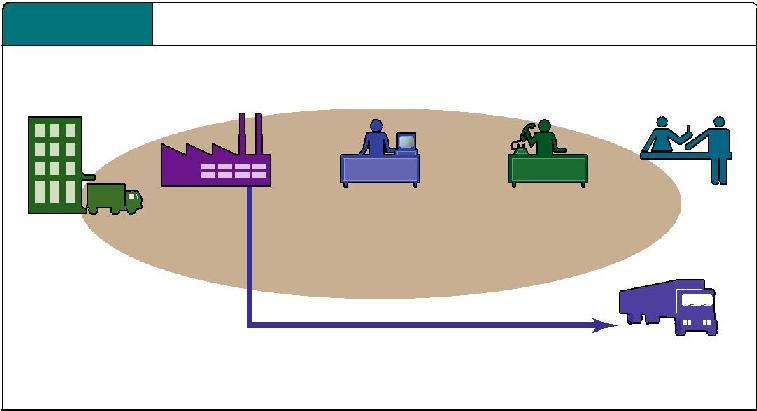 Intranets and ExtranetsIntranetsAn intranet is an internal, secured business environment, which uses HTML and TCIP protocols like the Internet, but operates on a LAN [Local Area Network]. If the LAN Provides access to the Internet, the Intranet resides behind a firewall, with no gateway to, or from the Internet. If a gateway exists, it is not an intranet, but an extranet.An intranet is a private computer network that uses Internet protocols and network connectivity to insecurely share part of organizations information or operations with its employees. Growth of Internal networks based on Internet technologies known as the Intranet is out spacing the growth of the global internet itself. An Intranet is a company‐ specific network that uses software programs based on the Internet TCP/IP Protocol and common Internet user interfaces such as the web browser. Intranet is the application of Internet technologies within an organization private LAN or WAN Network.The Intranet environment is completely owned by the enterprise and is generally not accessible from the Internet at large. An Intranet incorporates a working, interactive custom environment to serve the business model, with familiar internet‐like functionality and navigation. An intranet can be as basic or comprehensive as need dictates.Advantages of Intranet:Intranet offers of following advantages.Workforce productivity:Intranets can be very beneficial in increasing the work force productivity because employees cab easily collaborate and share information. Intranets can help users to locate and view information faster and use applications relevant to their roles and responsibilities. With the help of a web browser interface, user can access data held in any database the organization wants to make available, anytime and from anywhere within the company workstations. Intranet also increase the ability of employee’s by performing their job confidently very fast, and accurately. It also helps to improve the services provided to the users.Information sharing:Intranet permits business companies to share out information to employees according to their need or requirements. Employees may also link to appropriate data at their expediency.Communications:Intranets can serve as powerful tools for communication within an organization. Easy and instant communication can be done by intranets in the situations where emergency call for conferences is made. The well known examples of transportation are chat, e-mail, and blogs. An actual world example of Intranet is Nestle had a number of food processing plants.Web publishing:Web publishing is another important advantage which allows organizations to up-to-date and maintain the online information as required and anytime. Employees can stay updated with the latest business update and standards, policies and orders. Web publishing allows bulky corporate knowledge to be maintained and easily accessed throughout the company using hypermedia and Web technologies. Example include : employee manuals, benefits documents, company policies, business standards, newsfeeds, and even training, can be accessed using common Internet standards. Because each business unit can update the online copy of a document, the most recent version is always is always available to employees using the infranet.Business operations and management:Intranets are also being used as a platform for developing and deploying applications to support business operations and decisions across the internet worked enterprise.Time saving:Another advantage of Intranet is time saving because there is no need to maintain physical documents such as procedure manual, requisition forms, and internet phone list. As organizations using intranets in their networks can distribute information on website rather than posting and dispatching manually which save a lot of time and effort.Cost savings:Intranet working has reduced the cost of the business because all the things and tasks that were done physically can be done easily with web media involved in the networks. Publishing and online information providing has noticeably reduced the printing and manual publishing cost including the transportation cost.Same information:Through Intranet common corporate culture every user can view the similar information.Team work:Intranet offer improve teamwork through which teamwork is enabled and all certified users can get access to information.Customized site:Intranet is a Web-based tool that permits users to produce a customized site according their requirements. We can pull all Internet actions and most wanted contented into a single page which make easier to access.Platform Independence:Another great advantage is the platform independence which means that intranet works doesn’t restrict any software specification typically UNIX, Windows. All is required is the access to the global web to view the internal websites. There is no need to install same operating system in all the connected computers.Drawbacks of intranetIntranet has great features for interconnected manners but has some disadvantages too.Cost:Setting up an intranet incurs a cost. Some of this is the direct hardware and software cost. Indirect costs are more difficult to estimate. These include time spent defining the intranet’s purpose and choosing which intranet capabilities are essential for the organization. The cost of maintaining the intranet is a major consideration and budgets for upgrading hardware is another element.Security:Unauthorized access to the intranet is a security issue. An organizational intranet relies on privacy and confidentiality to prevent outsiders accessing sensitive information. An intranet structure should not allow universal access to all information, and people should only have access appropriate to their position in the organization.Connections between an intranet and the Internet potentially compromises security, by allowing virus infections or system hacking. Staff members should change their passwords regularly and security audits should check the firewall.Productivity:Information overload is another disadvantage because it reduces productivity. Staff members may end up having to read so much that work decreases. Also, departmental heads may rely on e-mails rather than direct contact with staff to circulate information.Training:An intranet is a new budget item it itself for any organization. However, added to this cost, management needs to consider two additional ones. First, the staff needs training to ensure workers know how to use the system effectively. In some organizations, a few staff members may resist learning how to share information via the intranet, or try to continue using older methods of disseminating information.ExtranetExtranet is a business to business intranet that allows limited controlled, secure access between a company’s internet and authorized users from remote locations. The information stored on the web of one organization can be shared by other organizations if they are in good terms.Extranet is also a private network of an organization. However, it allows trusted external partners or clients such as suppliers, customers and business partners to access the network. An intranet extended to trusted external parties becomes an extranet. An external party would have limited access to the network compared to an internal employee of the organization.An extranet can be viewed as part of a company’s Intranet that is extended to users outside the company .An extranet can be understood as a private intranet mapped onto the Internet or some other transmission system not accessible to the general public, but is managed by more than one company’s administrator.Extranet is an extension of an intranet which makes the later accessible to outside companies or individuals with or without an intranet. Parts of an intranet are made available to customers to business partners for specific applications. The links between an intranet and its business partners are achieved through TCP/IP, the standard internet protocol. Extranets provide the privacy and security of an intranet while retaining the global reach of the internet. Business to business E‐commerce is growing on Extranets. Companies gain competitive advantage through speedier transactions and access newer markets, as also by simplified and faster distribution of information, products and services.Advantages of ExtranetExtranet offers the following advantages.Provide Information:Extranets are used to provide information to business partners, clients, special customers, or anyone else who need access to information that would not be meant for the general public. Extranets can contain special pricing information for retailers, resellers, or wholesalers. Extranets might contain detailed product specifications and instructions, resources for product reps, or information on their product’s latest features.Sharing of information:Extranets provide an extremely convenient method for sharing information with business partners and clients. For example, clients know exactly where to find all of the information relating to the projects. The client page can be accessed by anyone in the organization who need to review and have input into the project. Client pages can be accessed from anywhere in the world at any time.Updated content:Another benefit or extranet is the the extranet’s content is always current. Printed material presents the risk that old, out of date information might be in circulation. In contrast extranets “live” in only the place, and therefore the content they contain is always the most up to date. Companies can save a lot of time and money by replacing frequently changing printed versions of information with extranet versions.Eliminate the inefficiencies:The use of an extranet eliminates the inefficiencies of this process. Instead of maintaining a printed book, the extranet contain the information. This allows the person responsible for the information to keep the extranet current, and anyone who needs the information to access it from there. Additionally, the information is always available right when they need it, rather than of having to wait for an updated book, or a returned call to confirm information.Convenience:Extranets provides much convenience to exchange information with business partners. Since extranets are usually accessible 24 hours per day and there is relatively no downtime, associates, clients, vendors and other business partners can communicate with business at a time that is convenient for them.Increased Efficiency:Because of direct access to information, the use of extranets can improve efficiency and increase productivity. For example, a customer can get answers to question regarding the policy information without having to wait for a response from customer service staff. Direct access to business information via extranet enable users’ change and update their personal information. This not only increase productivity but also helps to reduce error.Security:Security is an added advantage of extranet because organization can control the accessing of site and thus gets information regarding the details of parties who access to our data. To grant access to external associates, organization must create openings in our firewalls. Multiple openings in our firewalls create higher risks for unauthorized entries.Cost saving:While start-up costs may be significant, firm may experience reductions in other expenses areas due to extranet. For example, because your affiliates have direct access to documents on your network, costs associated with mailing or faxing information are significantly reduced or eliminated.Disadvantages1.Costly:Extranets can be costly to apply to maintain within an organization.Protection:One of big problem is the protection of extranets when dealing with precious information. System access should be controlled and checked properly to protect the system and information going into the incorrect hands.Decrease personal contact:Extranets can decrease personal face-to-face contact with clients and business partners. This can cause a lack of communication between employees, clients and organization.Security issues on Electronic Payment SystemIt is recommended that the clients instruct their banks to make the transfer of large payments directly to the agency’s bank and not use Internet‐ based payment systems. In common with all other electronic information processing systems, payment systems are prone to disruption by people exploiting the systems innate vulnerabilities. Those considering employing a payments system must decide whether to accept the consequent risks. Data in computers are more liable to destruction, fraud, error and misuse. Since payment information is so valuable its security is all the more important than other kinds of tangible assets in the organizational context.Security refers to the policies, procedures and technical measures and to prevent unauthorized access, alteration, theft or physical damage to information systems. The basic objective of information security is the protection of interests of those involved in online business. All electronic information processing systems are vulnerable to denial of service attacks where the attacker employs any one of a variety of methods to prevent a client using a service a provider offers. Such attacks can have the effect of closing down a business. Some of the attacks were as follows:‐Development of a method of obtaining the goods or services without making the appropriate paymentCompromise of clients’ financial details credit card number, etc, which may result in theunauthorized transfer of funds and or political embarrassment by their publication.Illicit modification of the electronic goods offered by the merchant or of the descriptions of the other goods or services on the merchant serverOther methods permitting the unauthorized transfer of funds.Before the introduction of computers, people manage payment systems directly and valuable information of business organisations was kept safely in paper records and files. However, in e- commerce environment, information related to payments is transmitted through computers and as such it can easily be accessible to any number of people including outsiders. Hence, the data in computers are more liable to destruction, fraud, error, and misuse. Since payment information is so valuable its security is all the more important than other kinds of tangible assets in the organisational context. Therefore it is highly essential to protect this valuable information against loss, damage or disclosure. Though only the positive change brought about by the e-payment systems is highlighted, we cannot ignore the disadvantages of electronic payment systems. One must be aware of the privacy and security concerns raised by electronic payment systems.Security refers to the policies, procedures and technical measures and to prevent authorised access, alteration, theft or physical damage to information systems.Information Security:The basic objective of information security is the protection of interest of those involved in online business. Thus the main objectives of information security can be stated as follows.availability ObjectiveInformation should be available and usable whenever it is required.Confidentiality Objective:This objective states that information should be available to only those who have the right to access it.Integrity Objectives:As per this objective, information should be protected from unthorised alteration and modification and misuse.Solutions to security issues:There are numerous threats that appear on the Internet or are spread through the Internet. Such threats include viruses, worms, Trojans, hackers, Denial of Service, sniffers and information theft. There are also internal threats from staff and backdoors. The software technologies that can be used to face such threats include the following.The solution for meeting each of the goals above includes two essential components :Digital certificates for Web servers, to provide authentication, privacy and data integrity through encryption.A secure online payment management system, to allow e-commerce Web sited to securely and automatically accept, process, and manage payments online.Along with these, a business firm can make use of technologies to build up a trusty infrastructure to take full advantage of this Internet.A brief discussion on various methods generally used for managing the security issues given below.A. Anti-Virus ProgramsThe first and most critical element of e-payment security system is antivirus software. If organisation does not have up-to-date antivirus software they are asking for trouble. It is reported that 300 new viruses appear each month and if we are not constantly protecting our system against this threat our computer will become infected with at least one virus.Antivirus software scans computers of signatures of a virus. A virus signature is the unique part of that virus. It can be a file name, how the virus behaves or the size of the virus file itself. Good antivirus software will find viruses that have not yet infected your PC and eliminate the ones that have.Antivirus software can only protect our computer form virus trying to infect it via e-mail, CD- Rom, floppy disk, Word documents or other types of computer files. Antivirus software alone will not keep our computer cent percent safe. It is also necessary to use other methods like firewall software.As the organization’s computer accesses the Internet then an anti-virus scanner should be installed. There are different types of antivirus software now in use. It should be configured to perform analysis and be able to scan zipped files as well as other types of files.Anti-virus programms can be used on the server level itself. Such programs can scan the files that the server receives and looks for patterns that match known malicious software. The anti-virus scanners are set to update them automatically. If any notification is received through such thing as radio or TV or the Internet, that there is a major problem with a virus or worm, then the anti-virus software can be updated manually at that time.FirewallsA Network Firewall is basically a secure gate between our organizations data and the Internet. The firewall is a combination of hardware and software. The firewall then filters traffic based on our requirements. Firewall security is designed to detect and resists unwanted attempts to penetrate our server security. All data traffic in bound to our server solution flows to the firewall. There, data packets are inspected and evaluated against a security policy that we define. All data packets are compared to our security policy before being forwarded or rejected by the firewall.There are certain benefits that result for the server such as the protection of vulnerable services and restricted access to any vulnerable machines. The firewall server is to act as a gateway. It hides the existence of any of the internal machines from any hackers on the Internet. All access to the Internet will to through it and this means the Internet traffic will be able to watched closely, so any misuse could be noticed quickly.Secure Socket Layer (SSL)SSL allows traffic to be scrambled (or encrypted). The standard SSL developed by Netscape provides a high level of protection. The US government views encryption technology as munitions, so the only version of SSL available worldwide is the relatively weak 40-bit version. However, this version can protect against any casual attempt to decpher card details, as it take over an hour to crack one message. Browsers that support this feature a dialogue ox, a padlock in the bottom task bar, or a blue key (like Netscape Navigator) to indicate that a secure session is in progress.Secure Electronic Transaction (SET)SET encrypts payment card transaction data and verifies that both parties in the transaction are genuine. SET, originally developed by Mastercard and Visa in collaboration with leading technology providers, has a large corporate backing and is perceived to be more secure as a result of its validation from card companies.Public Key Software Infrastructure (PKI)PKI is similar to a bank’s night safe in that may public keys can be used to deposit items into thesafe, but only one private key, belonging to the bank can make withdrawals.Other MeasuresFor secure online transactions, the site that hosts the account should follow strict security policies. If the passwords are susceptible to being hacked, it results in a serious financial loss. Banks or financial institutes, which maintain customer’s personal information, cannot afford to expose it to hackers. There is a potential risk of our personal and account details being stolen.One of the most severe disadvantages of electronic payment systems is that of identify theft. The available security measures can prevent the sensitive information from being exposed. But it is important to use virus protection or firewalls for our computer. It is important to carry out money transactions over a secure server.There is a great risk involves in the theft or the loss of the smart cards. In case the cards fall in unsafe hands, there is a danger of the expenditure of our entire bank balance. There are measures to inform the concerned authorities about the loss of the card. But, the time between losing the card and informing the authorities is critical. Unauthorized users may carry transactions in our name during this period of time.Mostly, electronic cash is based on cryptographic systems. The transactions are encoded by means of numeric keys while the transaction details travel across the net. Though, electronic payments are resistant to forgery, these keys are vulnerable to attack.BASISE‐COMMERCETRADITIONALSYSTEM1Reduce Data ErrorDoesn’t involve data at multipoints.Data goes directly from one computer to another Computer without involvinghuman beingThe	buyer	and	seller create purchase order on		their system and   send it		to	their trading partner. The receiver/seller then re‐enter the same information on the computer, which will createdata error2.Reduce costInitial cost of  E‐commerce isvery high as compared to paper process but over a long period of time, it is very effectiveTime is directly ;linked to savingthe money. There is repetition of same work at every level and it involves a lot of wastage of time and if the error is arisen that willlead to more wastage of money.3.Reduce Paper workE‐commerce data in the electronic form make it easy to share it across the organizationIt requires re‐entry of data at eachlevel and requires lot of time. So the peak time is wasted in re‐ entering and printing of thereports4.Reduce Processing cycle timeE‐commerce	reduces	theprocessing	cycle  time	of complete cycles as the data is entered the system, it is simultaneously ProcessedWhen the buyer order in a paperformat, the data is re‐entered in to the Sellers’s computer and then only processing can take place which is a time consuming process.5.Reduce laborNo need to maintain largenumber of employees, instead there arises the need to managethem more efficientlyNeed to maintain a large numberof employees because one‐third of labor force is employed to fulfillorders from customers.E‐CommerceE‐BusinessOpen system [statistics]Closed SystemNot securedSecuredDeals more with technologyDeals with processes needed to facilitatee‐commerceDoes not involve the use of EDIUsed EDIAlways operate on InternetAlways operates on intranetInvolves all types of commerce transactionInvolves explicitly business transactionsUsed for small and bulky transactionUsed for bulky transactionFocused on Business to consumer activitiesFocused more on business to business activitiese‐commerce is an extension of a traditionalbusiness modele‐business is an online business onlyF E A T U R ES E L E C T E D I M P A C T S O NB U S I N E S S E N V I R O N M E N TUbiquityAlters industry structure by creating new marketing channels and expanding size of overall market. Creates new efficiencies in industry operations and lowers costs of firms’ sales operations. Enables new differentiation strategies.Changes industry structure by lowering barriers to entry, but greatly expands market at same time. Lowers cost of industry and firm operations through production and sales efficiencies. Enables competition on global scope.Changes industry structure by lowering barriers to entry and intensifying competition within an industry. Lowers cost  ofindustry and firm operations by lowering computing and communications costs. Enables broad scope strategies. Alters industry structure by reducing strength of powerful distribution channels. Changes industry and firm operations cost by reducing reliance on sales forces. Enhances post-sales support strategies.Alters industry structure by reducing threat of substitutes through enhanced customization. Reduces industry and firm costs by reducing reliance on sales forces. Enables Web-based differentiation strategies.Alters industry structure by reducing threats of substitutes, raising barriers to entry. Reduces value chain costs in industry and firms by lessening reliance on sales forces. Enables personalized marketing strategies.Changes industry structure by weakening powerful sales channels, shifting bargaining power to consumers. Reduces industry and firm operations costs by lowering costs of obtaining, processing, and distributing information about suppliers and consumers.Global reachAlters industry structure by creating new marketing channels and expanding size of overall market. Creates new efficiencies in industry operations and lowers costs of firms’ sales operations. Enables new differentiation strategies.Changes industry structure by lowering barriers to entry, but greatly expands market at same time. Lowers cost of industry and firm operations through production and sales efficiencies. Enables competition on global scope.Changes industry structure by lowering barriers to entry and intensifying competition within an industry. Lowers cost  ofindustry and firm operations by lowering computing and communications costs. Enables broad scope strategies. Alters industry structure by reducing strength of powerful distribution channels. Changes industry and firm operations cost by reducing reliance on sales forces. Enhances post-sales support strategies.Alters industry structure by reducing threat of substitutes through enhanced customization. Reduces industry and firm costs by reducing reliance on sales forces. Enables Web-based differentiation strategies.Alters industry structure by reducing threats of substitutes, raising barriers to entry. Reduces value chain costs in industry and firms by lessening reliance on sales forces. Enables personalized marketing strategies.Changes industry structure by weakening powerful sales channels, shifting bargaining power to consumers. Reduces industry and firm operations costs by lowering costs of obtaining, processing, and distributing information about suppliers and consumers.Universal standardsAlters industry structure by creating new marketing channels and expanding size of overall market. Creates new efficiencies in industry operations and lowers costs of firms’ sales operations. Enables new differentiation strategies.Changes industry structure by lowering barriers to entry, but greatly expands market at same time. Lowers cost of industry and firm operations through production and sales efficiencies. Enables competition on global scope.Changes industry structure by lowering barriers to entry and intensifying competition within an industry. Lowers cost  ofindustry and firm operations by lowering computing and communications costs. Enables broad scope strategies. Alters industry structure by reducing strength of powerful distribution channels. Changes industry and firm operations cost by reducing reliance on sales forces. Enhances post-sales support strategies.Alters industry structure by reducing threat of substitutes through enhanced customization. Reduces industry and firm costs by reducing reliance on sales forces. Enables Web-based differentiation strategies.Alters industry structure by reducing threats of substitutes, raising barriers to entry. Reduces value chain costs in industry and firms by lessening reliance on sales forces. Enables personalized marketing strategies.Changes industry structure by weakening powerful sales channels, shifting bargaining power to consumers. Reduces industry and firm operations costs by lowering costs of obtaining, processing, and distributing information about suppliers and consumers.RichnessAlters industry structure by creating new marketing channels and expanding size of overall market. Creates new efficiencies in industry operations and lowers costs of firms’ sales operations. Enables new differentiation strategies.Changes industry structure by lowering barriers to entry, but greatly expands market at same time. Lowers cost of industry and firm operations through production and sales efficiencies. Enables competition on global scope.Changes industry structure by lowering barriers to entry and intensifying competition within an industry. Lowers cost  ofindustry and firm operations by lowering computing and communications costs. Enables broad scope strategies. Alters industry structure by reducing strength of powerful distribution channels. Changes industry and firm operations cost by reducing reliance on sales forces. Enhances post-sales support strategies.Alters industry structure by reducing threat of substitutes through enhanced customization. Reduces industry and firm costs by reducing reliance on sales forces. Enables Web-based differentiation strategies.Alters industry structure by reducing threats of substitutes, raising barriers to entry. Reduces value chain costs in industry and firms by lessening reliance on sales forces. Enables personalized marketing strategies.Changes industry structure by weakening powerful sales channels, shifting bargaining power to consumers. Reduces industry and firm operations costs by lowering costs of obtaining, processing, and distributing information about suppliers and consumers.InteractiveAlters industry structure by creating new marketing channels and expanding size of overall market. Creates new efficiencies in industry operations and lowers costs of firms’ sales operations. Enables new differentiation strategies.Changes industry structure by lowering barriers to entry, but greatly expands market at same time. Lowers cost of industry and firm operations through production and sales efficiencies. Enables competition on global scope.Changes industry structure by lowering barriers to entry and intensifying competition within an industry. Lowers cost  ofindustry and firm operations by lowering computing and communications costs. Enables broad scope strategies. Alters industry structure by reducing strength of powerful distribution channels. Changes industry and firm operations cost by reducing reliance on sales forces. Enhances post-sales support strategies.Alters industry structure by reducing threat of substitutes through enhanced customization. Reduces industry and firm costs by reducing reliance on sales forces. Enables Web-based differentiation strategies.Alters industry structure by reducing threats of substitutes, raising barriers to entry. Reduces value chain costs in industry and firms by lessening reliance on sales forces. Enables personalized marketing strategies.Changes industry structure by weakening powerful sales channels, shifting bargaining power to consumers. Reduces industry and firm operations costs by lowering costs of obtaining, processing, and distributing information about suppliers and consumers.Personalization/CustomizationAlters industry structure by creating new marketing channels and expanding size of overall market. Creates new efficiencies in industry operations and lowers costs of firms’ sales operations. Enables new differentiation strategies.Changes industry structure by lowering barriers to entry, but greatly expands market at same time. Lowers cost of industry and firm operations through production and sales efficiencies. Enables competition on global scope.Changes industry structure by lowering barriers to entry and intensifying competition within an industry. Lowers cost  ofindustry and firm operations by lowering computing and communications costs. Enables broad scope strategies. Alters industry structure by reducing strength of powerful distribution channels. Changes industry and firm operations cost by reducing reliance on sales forces. Enhances post-sales support strategies.Alters industry structure by reducing threat of substitutes through enhanced customization. Reduces industry and firm costs by reducing reliance on sales forces. Enables Web-based differentiation strategies.Alters industry structure by reducing threats of substitutes, raising barriers to entry. Reduces value chain costs in industry and firms by lessening reliance on sales forces. Enables personalized marketing strategies.Changes industry structure by weakening powerful sales channels, shifting bargaining power to consumers. Reduces industry and firm operations costs by lowering costs of obtaining, processing, and distributing information about suppliers and consumers.Information densityAlters industry structure by creating new marketing channels and expanding size of overall market. Creates new efficiencies in industry operations and lowers costs of firms’ sales operations. Enables new differentiation strategies.Changes industry structure by lowering barriers to entry, but greatly expands market at same time. Lowers cost of industry and firm operations through production and sales efficiencies. Enables competition on global scope.Changes industry structure by lowering barriers to entry and intensifying competition within an industry. Lowers cost  ofindustry and firm operations by lowering computing and communications costs. Enables broad scope strategies. Alters industry structure by reducing strength of powerful distribution channels. Changes industry and firm operations cost by reducing reliance on sales forces. Enhances post-sales support strategies.Alters industry structure by reducing threat of substitutes through enhanced customization. Reduces industry and firm costs by reducing reliance on sales forces. Enables Web-based differentiation strategies.Alters industry structure by reducing threats of substitutes, raising barriers to entry. Reduces value chain costs in industry and firms by lessening reliance on sales forces. Enables personalized marketing strategies.Changes industry structure by weakening powerful sales channels, shifting bargaining power to consumers. Reduces industry and firm operations costs by lowering costs of obtaining, processing, and distributing information about suppliers and consumers.Supply ChainInventoryEfficientManagementManagementCustomer ResponseSystemsSystemsSystems